Using this toolkitThis toolkit is a resource for litter authorities, including councils, and litter enforcement officers in Victoria. The toolkit sets out the laws under the Environment Protection Act 2017 (the Act) and Environment Protection Regulations 2021 (the Regulations) that prohibit littering and other unlawful deposit of waste and the associated penalties. It explains the powers of litter authorities and litter enforcement officers to investigate and enforce the law. The toolkit also:shows how enforcement action works alongside litter prevention strategiesprovides tips for investigating litter and dumpingincludes case studies.Use this toolkit with:the Act and Regulations at legislation.vic.gov.auinformation about illegal dumping epa.vic.gov.au
Littering and illegal dumping in VictoriaLittering and other unlawful deposit of waste presents a significant challenge to EPA, councils and other litter authorities across Victoria. It causes pollution, impacts our health, threatens wildlife and affects the amenity of our communities. It costs councils and the State Government millions of dollars a year, diverting public money from other services to the community. Common examples of waste often disposed of illegally include: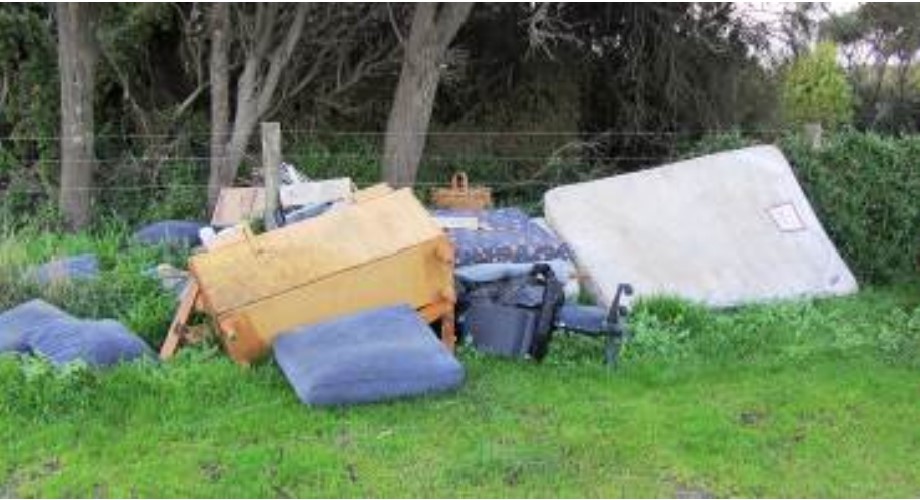 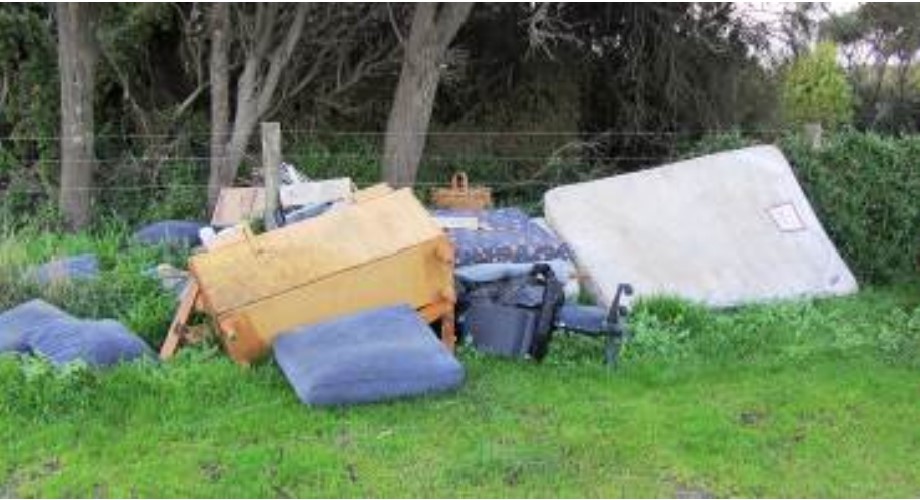 televisions, appliances and electronic 
waste (e-waste)furniture and mattressescigarette buttsindustrial wasteconstruction and demolition materialsgarden waste and soilpackagingold carstyre and chemical waste stockpiles.
Litter preventionLitter authorities use a range of methods to discourage littering and illegal dumping, change behaviour and educate the community. Preventative approaches can be effective either on their own or combined with the enforcement powers explained in this toolkit. 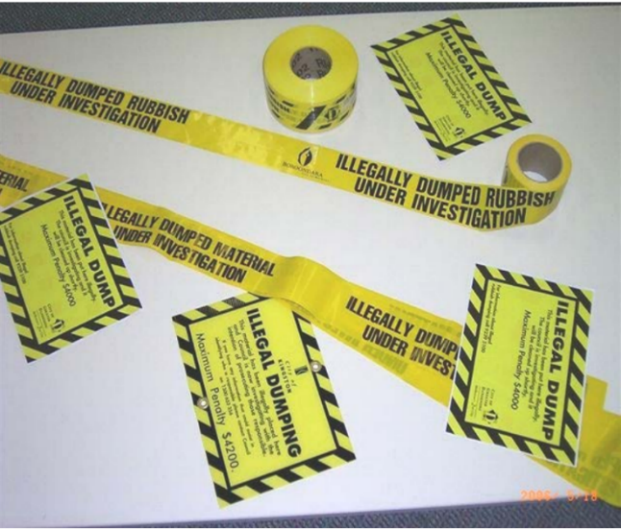 Effective enforcement can reinforce positive behaviours around responsible litter and waste actions. It can support preventative approaches (such as education and providing adequate facilities) and create a general deterrent.Effective preventative approaches include: education and awareness campaigns, 
especially social mediaengaging with residents communicating enforcement outcomes information about disposal options access to transfer stationsusing ‘under investigation’ barrier tape when dumping is found on roadsides, especially in high visibility locations strategies such as delayed response collection of waste, combined with signage 
and warningsinfrastructure such as:barriers, bollards and fencing to prevent access to landpermanent and movable signage to warn the area is under surveillancesurveillance cameraslighting in targeted locations, signage and bins at litter hot spots and roadside stops.
Overflowing public bins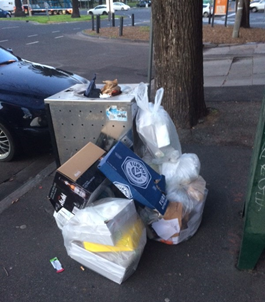 A local council asked an EPA Officer for the Protection of the Local Environment (OPLE) to help solve a recurring litter problem. 
During summer the area saw a big increase in visitors. Despite regular waste collection, overflowing rubbish bins was a frequent problem. Commercial waste from local shops seemed to be contributing to the problem.The OPLE worked with council waste collectors to map problem areas and helped develop a flyer for local traders. The flyer outlined their obligations and potential fines. The OPLE visited 89 local businesses, speaking with staff, handing out flyers, and emailing business owners to support them to comply with their obligations.After this education campaign, the OPLE worked with the council litter enforcement officers to conduct surveillance and collect evidence of further non-compliance. When some businesses continued to use the public bins, the council took enforcement action.Preventing litter in the City of Monash 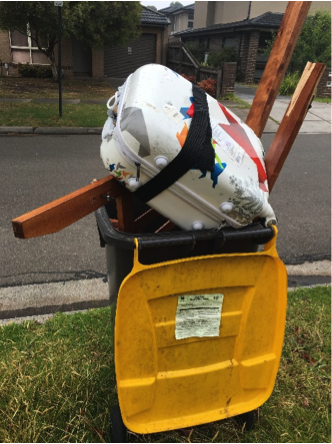 Overflowing bins and kerbside dumping are serious problems in the Clayton area. The area is home to many students who attend Monash University. It has a high proportion of renters who are regularly moving in and out of the area. The City of Monash ran a public education campaign in two phases to increase understanding and reduce litter and waste in the area.Phase 1 Distribution of educational material including:a letter explaining which waste goes in which binwaste collection calendars if bins were put out on the wrong dates or left out for more than 24 hours.Phase 2Door knocking to engage and educate residents, encouraging them to do the right thing instead of punishing mistakes.The campaign highlighted several problems, including: a lack of understanding about what should go in rubbish, recycling or green waste binspeople putting hard waste out too early for hard waste collectionresidents who were unaware they could get a larger rubbish bin, or landlords who weren’t willing to pay for one.The campaign showed promising results. After phase 1, the number of overfilled rubbish bins dropped from 163 to 84. After phase 2, it dropped further from 84 to 43.Before phase 1, 90 households had illegally dumped waste. This dropped to 83 after phase 1 and to 46 after phase 2.During the campaign the council issued 25 infringements for overflowing bins and illegal dumping. 
What the law says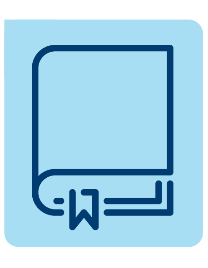 Waste is primarily dealt with in Chapter 6 of the Environment Protection Act 2017 (the Act). The objectives of Chapter 6 are to:minimise litter and waste disposal by encouraging management of waste in accordance with the waste hierarchy promote waste reduction, resource recovery and efficiency minimise the impact on human health and the environment from waste. Powers of litter authoritiesLitter authorities including EPA, councils and other land managers can enforce the laws in 
Part 6.3 Litter and other waste. This includes:offences for unlawful deposit of litter and other waste that are based on increasing scales by volume and have associated escalating penaltiesdisposal and removal of litter and other wastepowers, functions and enforcement tools of litter authorities and litter enforcement officers. These powers and enforcement tools, as well as the litter penalty structures, have been designed to allow litter authorities to better deal with dangerous litter and unlawful deposit of larger volumes of waste. These laws support a proportionate response to the challenge of littering and dumping in our communities. The offences in Part 6.3 are infringement offences (a fine can be issued) and, as summary offences, a person accused of unlawful deposit of waste can be prosecuted in the Magistrates’ Court. For penalties see Appendix A: Schedule of offences.
Role and powers of EPA Along with Part 6.3, EPA has additional powers to deal with waste. EPA can also enforce:duties in Parts 6.4 and 6.5 of the Act relating to industrial waste and priority wasteduties in Chapter 3 relating to pollution incidents and contaminated land that may also apply the general environmental duty (GED) - section 25 of the Act. The GED applies to waste where it arises from an activity that may give rise to risks of harm to human health or the environment.Figure 5 below shows the role of EPA alongside other litter authorities such as councils, in regulating litter and other waste under the Act.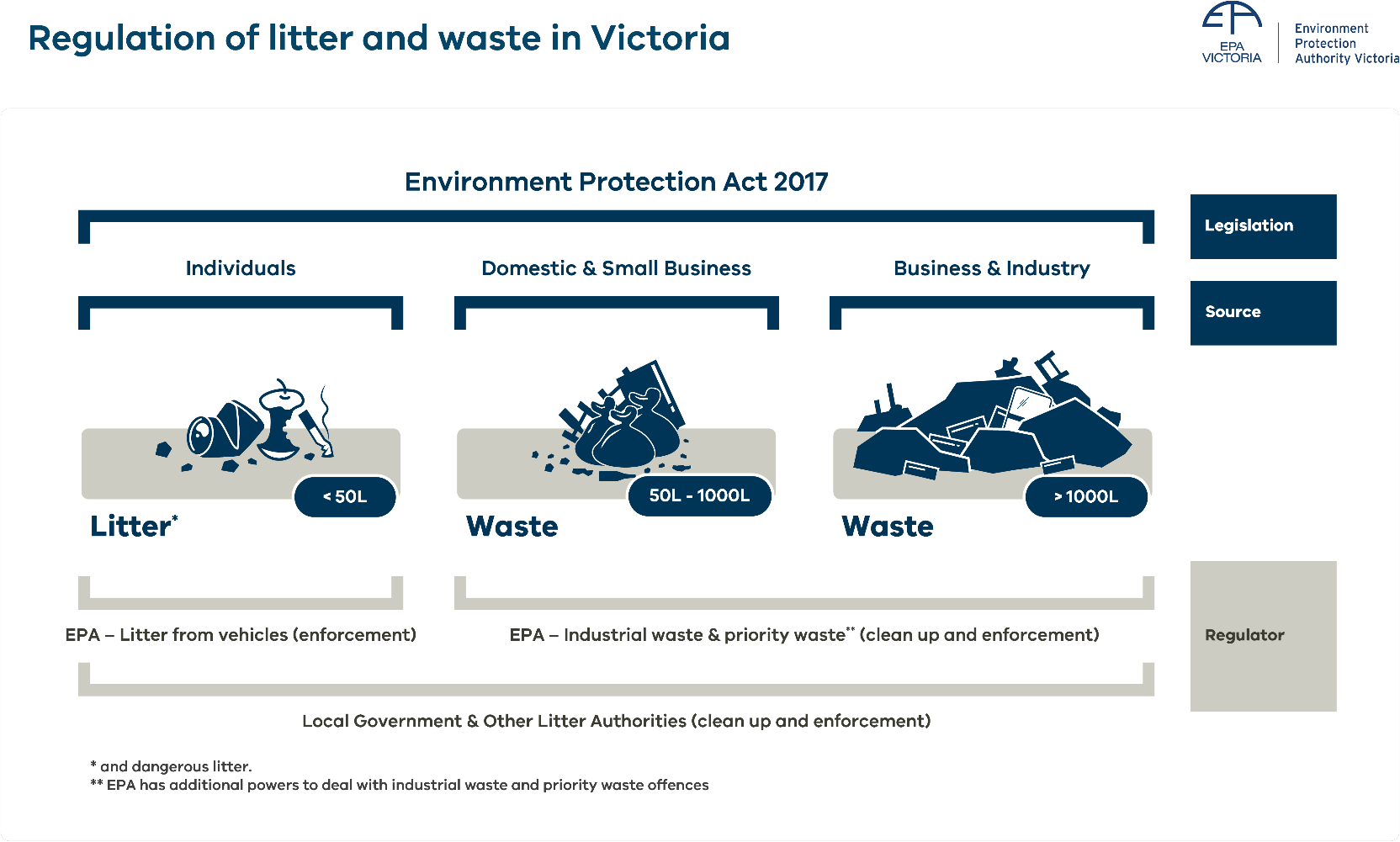 Figure 5. Regulation of litter and other waste in Victoria
Litter authorities Litter authorities, including councils and other land managers such as Parks Victoria, VicRoads, rail authorities and water authorities, play an important role in litter and waste prevention. They have powers under the Act and Regulations to deal with a broad variety of waste from domestic, commercial and industrial sources.Litter authority is defined in section 3 of the Act as:the Authority (EPA)any other body created by or under an Acta government departmenta councilthe Secretary, being the body corporate established by Part 2 of the Conservation, Forests and Lands Act 1987a body created by Order of the Governor in Council under section 113 to be a litter authority.
Litter enforcement officersThe Act creates the statutory role of litter enforcement officer (LEO). LEOs are appointed by litter authorities and have powers to investigate and act when unlawful deposit of waste occurs. A litter authority may appoint an employee or every member of a class of employee as an LEO under section 114(2) of the Act. EPA can also appoint any person as a LEO under section 114(1). EPA’s authorised officers are also LEOs and do not require an additional appointment. Transition provision for litter enforcement officersLEOs who were appointed under the Environment Protection Act 1970 don’t need to be re-appointed. However, if the opportunity arises, it would be prudent for LEOs reliant on a transitioned appointment to be appointed under the Act.Litter enforcement officer is defined in section 3 of the Act as:a person appointed by EPA or a litter authority as a litter enforcement officer an authorised officer under the Acta police or protective services officeran authorised officer under the Victorian Fisheries Authority Act 2016 appointed for the purposes of this Act.
Where a litter enforcement officer can act While EPA authorised officers and police have state-wide powers, LEOs employed by other litter authorities can only act in the situations set out in section 114(2) of the Act. Because council municipal areas overlap with land managed by other litter authorities, it is generally up to the relevant litter authorities to decide who will act. In some cases, there may be restrictions preventing councils from acting on land managed by other government agencies 
or authorities.Litter enforcement officers – Section 114The Authority may appoint a person as a litter enforcement officer.A litter authority may appoint an employee of the litter authority, or each member of a class of employee of the litter authority, as a litter enforcement officer in relation to: any bus, tram, watercraft, rail vehicle or aircraft owned or managed by the litter authority that is used for a public purpose; orin the case of a litter authority that is a council, any land or waters in a council’s municipal district; orany land or waters under the control or management of the litter authority; orany offences under this Part that may result in waste appearing on land or waters under the control or management of the litter authority (regardless of where the offence occurs). 
Powers of litter authorities and litter enforcement officers Litter authorities and LEOs have powers to enforce the litter and other waste laws under the Act and Regulations. These powers are summarised in Table 1 below. They are explained in more detail throughout this toolkit. Table 1: Powers of litter authorities and LEOs Definitions of waste and litter The Act uses a broad, criteria-based definition of ‘waste’ to establish the subject matter of the offences. It then adds in graduated and increasingly higher offences that distinguish between minor acts of littering and larger scale dumpingThe definitions that support the range of litter and waste offences are as follows: Waste is defined in section 3 of the Act and includes any of the following─matter, including solid, liquid, gaseous or radioactive matter, that is deposited, discharged, emitted or disposed of into the environment in a manner that alters the environmenta greenhouse gas substance emitted or discharged into the environmentmatter that is discarded, rejected, abandoned, unwanted or surplus, irrespective of any potential use or valuematter prescribed to be wastematter or a greenhouse gas substance referred to in paragraph (a), (b), (c) or (d) that is intended for, or is undergoing, resource recovery.Litter is defined in section 112 of the Act as a quantity of waste that does not exceed 50 litres.Dangerous litter is defined in section 112 of the Act as litter that is wholly or partly comprised of one or more of the following: oil, fuel, grease, paint or solventsa lit cigarette or lit cigarette buttglassa syringeany substance, material or other thing prescribed by Regulations. 
Priority waste and dangerous litterThe Act and Regulations define certain waste types as priority waste. Priority wastes (listed in Schedule 5 of the Regulations) are industrial wastes that require special management. Industrial waste is defined in section 3 of the Act and includes wastes that come from commercial, industrial or trade activities.Regulation 54 prescribes that priority wastes (in quantities less than 50 litres) are dangerous litter.What can a LEO do about unlawful deposit of priority waste? LEOs can act if priority wastes from a commercial, industrial or trade activity are unlawfully deposited in a volume of less than 50 L - making them dangerous litter.Priority wastes unlawfully deposited in larger volumes should be referred to the EPA who have additional powers to deal with offenders.
Unlawful deposit of waste The key offences in Part 6.3 of the Act are in section 115 unlawful deposit of waste. These offences are broken up by volume of waste, as well as waste type in the case of dangerous litter. The offences under section 115 have escalating penalties associated with them. The lowest is for litter (waste less than 50 L), and the highest penalties are for depositing waste exceeding 1,000 L. Section 115: Unlawful deposit of waste A person must not deposit waste that is litter other than in circumstances specified in sub-section (5).A person must not deposit waste that is dangerous litter other than in circumstances specified in sub-section (5).A person must not deposit waste of more than 50 L but not more than 1000 L other than in circumstances specified in sub-section (5).A person must not deposit waste of more than 1000 L other than in circumstances specified in sub-section (5).This is an extract from section 115 of the Act. Read the full Act section at legislation.vic.gov.auWhat is unlawful deposit of waste?Deposit of waste occurs when a person parts with the possession of litter or other waste. This includes the burning of waste, and where waste blows from or falls or escapes from a premises or place.The deposit of waste is unlawful unless the circumstances set out in section 115(5) apply – see next section. Refer to the following definitions from the Act that are important in determining if waste has been unlawfully deposited:Deposit is defined in section 3 of the Act as, in relation to litter and waste, means the act of parting with the possession of litter or waste and includes the disposal of litter or waste by burial or burning and also includes burial or burning of litter or waste on land owned by or in the control or possession of the person responsible for burying or burning the litter or waste.Note this definition was amended in the Act in 2022. Additionally, section 115(7) of the Act states that the unlawful deposit of waste includes waste that is blown from, or falls or escapes from, a premises or place.place includes land, waters, a location, an area or a region (section 3 of the Act)place also includes a receptacle (section 112 of the Act).
When is it lawful to deposit waste? In some circumstances it is lawful to deposit waste. These circumstances are set out in section 115(5):A person deposits waste in a premises or place provided for the deposit of waste, appropriate for waste of that size, shape, nature or volume. An example is an appropriately sized bin – section 115(5)(a).A person deposits waste in or on premises or a place in such a way that it cannot leave the premises or place without human assistance, and the person; owns, controls or is in possession of the premises or place, or has the consent of the owner or person in control of the premises – section 115(5)(b). Note:Industrial waste offences may still apply in this situation. If suspected, the matter must be referred to EPA.Industrial waste offences may still apply in this situation. If suspected, the matter must be referred to EPA. A person is authorised to deposit the waste by a law – section 115(5)(c).A person deposits the waste as a consequence of a lawful activity that cannot reasonably be avoided – section 115(5)(d)​.A person accidentally deposits the waste and it is not reasonably possible to retrieve it – section 115(5)(e).
Waste deposited by the landownerAn offence of unlawful deposit of waste may not have occurred if the waste is deposited on land owned or controlled by the person who deposited it (or by a person who has the consent of the person who owns or controls the land), so long as the waste cannot leave the premises without human assistance (section 115(5)(b)). In this situation (for example a person dumping the waste from a shed they demolished on their property), a LEO may not be able to act, however a breach of section 25 – the general environmental duty, or other waste offence may still apply where EPA can take enforcement action. Connected deposits of waste 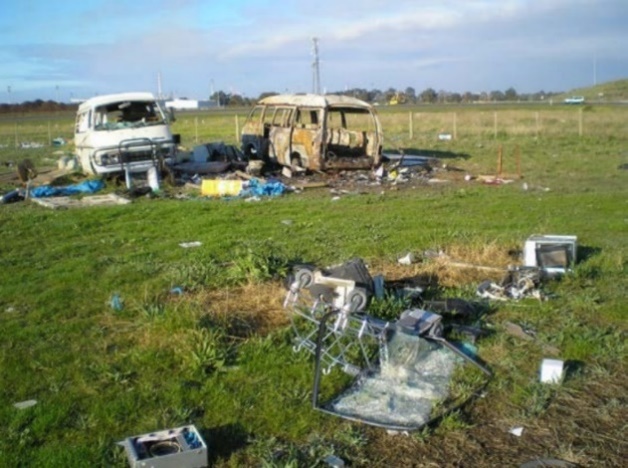 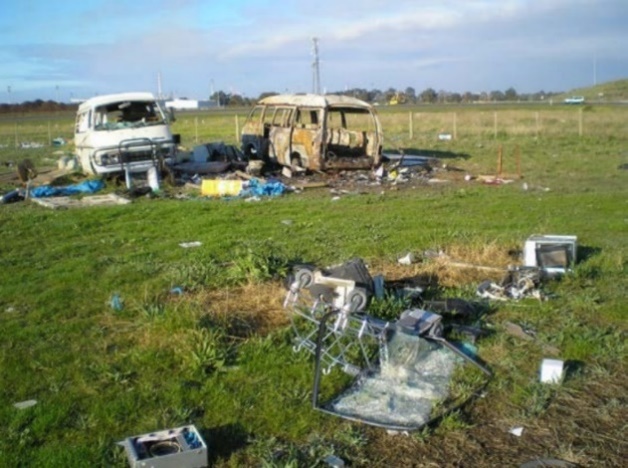 Section 115(6) provides that two or more deposits of waste in or on premises or a place may be taken to be one deposit if the two or more deposits constitute a connected series of deposits. For example, three loads of waste bricks of 500 L in volume each that can be reliably attributed to the same person, may constitute one deposit of 1,500 L of waste. In this case an offence under section 115(4) applies, which attracts a higher penalty. Estimating the volume of waste The offences for deposit of waste under section 115 are based on volume in litres (L). The three volume-based thresholds are:Less than 50 L (for litter and dangerous litter) More than 50 L but less than 1,000 L More than 1,000 L.To work out which offence may apply, LEOs need to estimate the volume of the waste, or the total volume of a connected series of deposits (section 115(6)). Read more and find resources in Appendix F: Estimating volume of waste.Defining a waste offenceTable 2 provides examples of how commonly dumped items fit the definitions of litter and other waste. It also includes the relevant offences under Part 6.3 of the Act that litter authorities can enforce. Remember – discarding litter or other waste is not always illegal - there are circumstances where it is lawful to deposit waste- see When is it lawful to deposit waste?Table 2: Defining different types of wasteWaste deposited from vehiclesThe Act includes laws that attribute waste deposited from a vehicle to the vehicle owner. These laws target litter thrown from vehicles such as cigarette butts, food packaging and unsecured loads. Failure to adequately cover or secure trailer loads can result in litter entering storm water systems and polluting local creeks and waterways. Items that fall on the road and roadside also present a safety risk for motorists and negatively affect amenity.Litter from vehicles can be:addressed by councils and other litter authorities taking actionreported to EPA. Liability of owners and drivers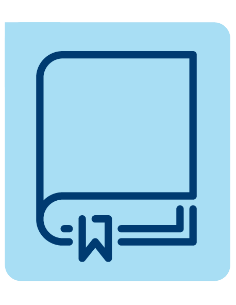 If waste is deposited in contravention of section 115, the following persons are taken to have committed the offence (section 116): the driver of the vehiclethe registered owner of the vehiclea person authorised by the registered owner to use the vehicle when the offence was committed.A LEO can act against any of the above, and the course of action will depend on the evidence at hand. Do you know the vehicle registration or driver’s identity, or do you have a witness? Sections 116(3), (4) and (5) further define the liability of vehicle owners, and ensure a person accused of an offence is fairly dealt with.  Exceptions to liability There are exceptions to the liability of drivers, vehicle owners or authorised users (section 117):the waste was deposited by a passenger of public transportif the vehicle was stolen at the time of the waste offence, the vehicle’s registered owner, or authorised user is not liable the liable person provides a written statement stating they did not deposit the waste. Section 118 sets out what information needs to be provided. Written statement A person issued with an infringement notice under section 116 can dispute the infringement on the grounds they were not the person who deposited the waste (section 118). They can do this by providing a written statement within 10 business days. In the statement they must identify another person, or if they saw another person near the waste, giving enough details to identify and locate that person. Penalties apply for proving false or misleading information in connection to a written statement. Refer to Appendix A: schedule of offences.TemplatesEPA provides templates for the section 118 written statement and for a statutory declaration that litter authorities can provide to recipients of infringements issued in relation to litter deposited from a vehicle. These templates are available from the ‘Council Support EP Act’ SharePoint site. Council officers can request access to this site by emailing jointregulator@epa.vic.gov.au. Requesting information from VicRoadsLitter authorities may request information about the identity of registered vehicle owners from VicRoads. VicRoads provides training in confidentiality to council employees who wish to access vehicle information. Obtaining information from third parties is covered in the Collecting evidence section of this toolkit.Waste deposited from a vehicle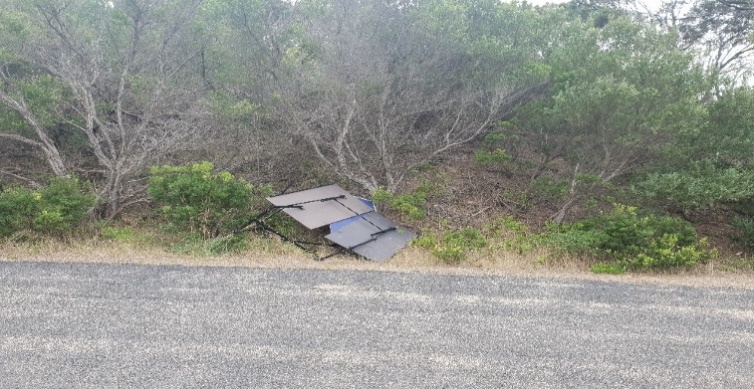 A witness reported to council a table tennis table dumped on a roadside, supplying the vehicle registration details. The council LEO requested the vehicle owner’s details from VicRoads, then contacted the vehicle owner requesting they remove the waste under section 119. The person complied with the LEO’s request. The LEO decided to take no further action.A cigarette dropped by the beachAs a LEO from a coastal council conducted a litter count at a beach carpark, she saw a man drop a cigarette out the window of a parked car. The officer approached the car and identified herself. She then advised the man he had committed an offence of unlawful deposit of a waste that is litter under section 115(1) and would receive an infringement notice. The LEO requested the man’s name and address under section 125, which he refused to supply. The LEO then informed him that the owner of the vehicle would receive an infringement notice under section 116 - liability of owners and drivers of vehicles. The LEO requested the vehicle information from VicRoads and issued an infringement notice to the owner.
Litter offences under the RegulationsPart 4.1 of the Regulations includes additional offences related to litter and unsolicited documents. A litter authority or LEO can:initiate court proceedings for all offences under Part 4.1issue an infringement notice for all offences under Part 4.1 except regulation 56.  Penalties are listed in Appendix A - Schedule of offences.
Depositing or affixing unsolicited documents Regulation 55 provides an offence that addresses a range of issues mainly relating to unsolicited advertising material such as junk mail, leaflets placed on vehicles and posters affixed to buildings in public places. There are exceptions to the offence when documents are placed in mailboxes, unless a No Junk Mail sign is present.  Preventing unwanted junk mailResidents receiving unwanted junk mail should attach a No Junk Mail sign to their mailbox.Report illegal or irresponsible distribution practices to the Distribution Standards Board (DSB). DSB can provide free No Advertising Material stickers to residents.
Persons who commission or engage the distribution of unsolicited documentsRegulation 56 provides an offence relating to the distribution of unsolicited documents, including engaging another person to distribute an unsolicited document, in a way that contravenes Part 4.1. This includes paying someone to place advertising leaflets under car windscreen wipers.  
Offence relating to public litter receptacleRegulation 57 provides an offence for defacing, setting fire to, damaging or destroying a receptacle for waste provided by a litter authority. 
Loading of vehiclesRegulation 58 provides an offence relating to vehicle loads that are not well secured. A person in control of a moving vehicle must ensure it is loaded so no part of the load can leave without human assistance. There is an exception to the offence where a person was required to move the vehicle in accordance with a lawful instruction from an authorised officer or police officer. Remember this offence is committed by the driver. The registered vehicle owner is not automatically liable as with an offence of unlawful deposit of waste. Read more about waste deposited from vehicles.   
Investigating litter and other waste offencesAs a LEO, you will investigate incidents of unlawful deposit of litter and other waste and decide how to respond. LEOs:follow up with witnessesmake observations and collect other evidence investigate suspectsprovide guidance on how to comply with the lawtake compliance and enforcement action if required. This section of the toolkit provides LEOs with general guidance for investigating litter and waste offences and explains your powers. Figure 8 on the next page shows the process LEOs can follow when investigating litter and other waste offences. 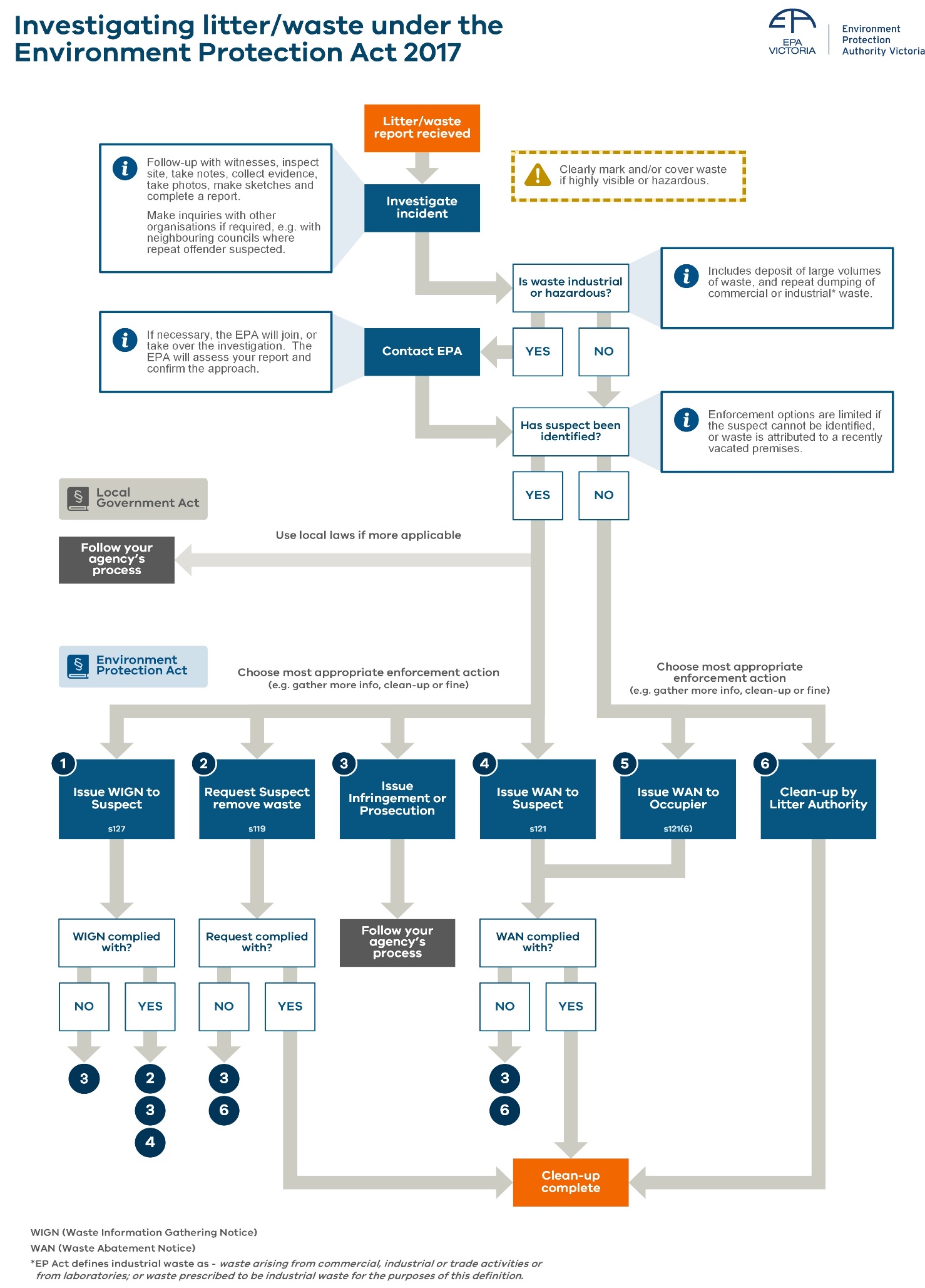 Figure 8. Investigating litter and other waste reportsReceiving reports of litter and other wasteEPA, councils and other litter authorities receive reports of litter and illegal dumping through their call centres, websites and reporting apps. Reports may come from the public or 
other agencies.Reporters should be encouraged to provide as much information as possible, such as photos, location of the dumping, contact information and any other details.
Signed reports provided to EPA or councils EPA and councils (but not other litter authorities) can take enforcement action against an offence under Part 6.3 based on a signed written report lodged by a person who witnesses 
an offence. Section 131 lists the information the reporter must supply. It is an offence to supply false or misleading information in connection with a litter or waste report.Taking action based on public reports (under section 131) is a cost-effective method of enforcement and empowers the community to help prevent littering. Public reporters should be encouraged to keep original details of their report, such as any notes made, in case the matter proceeds to court.
Initial investigationHaving received a report or detected litter or illegal dumping through other means, LEOs will conduct an initial investigation. This stage involves:Referral of reportsDepending on the nature of the waste, the scale of the waste offence, or the location, it may be appropriate to involve or refer the report or investigation to another litter authority. Referral to EPAEPA is Victoria’s environmental regulator. Contact EPA regarding waste incidents involving:industrial waste, especially suspected repeat or organised dumping of industrial wastewaste that is hazardousvery large volumes of wastestorages of waste that may require EPA permission, for example stockpiling more than five cubic metres of waste tyres.EPA will assess the report or evidence collected and may provide advice or take over the investigation.Littering from vehicles can also be reported to EPA online epa.vic.gov.au or by calling 1300 372 842 (1300 EPA VIC). Referral to other litter authoritiesIf the offence occurred in an area under the control or management of another litter authority, contact that organisation to determine who is best placed to take action. Police assistance When investigating a suspect known to be aggressive, or if assistance is required to gain entry to a premises where unlawful deposit of waste is believed to have occurred, it may be appropriate to seek police assistance. LEOs should follow their organisation’s protocols regarding involving police in illegal dumping investigations. Under the Act, police officers also have LEO powers.Collaborative prosecution In 2020 EPA, the Victorian Building Authority and Mornington Peninsula Shire worked together to prosecute an alleged serial concrete dumper. 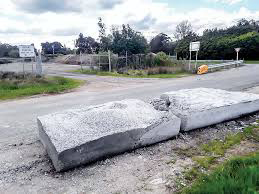 Multiple incidents of roadside dumping at sites from Pearcedale to Cape Schanck had been reported to Mornington Peninsula Shire. The incidents caused serious road safety concerns and cost the council and VicRoads thousands of dollars to remove.The local council’s investigation was referred to EPA because of its serious nature. EPA charged a Tarneit man with multiple incidents of dumping industrial waste. The matter was heard by the Magistrate’s Court, which fined the man $50,000 and ordered him to pay EPA’s legal fees and the clean up costs incurred by the council. 
Using your powers to investigateThe Act provides LEOs with powers to investigate litter and waste incidents. This includes powers to enter premises and request information. LEOs also have obligations to identify themselves. Powers of entry 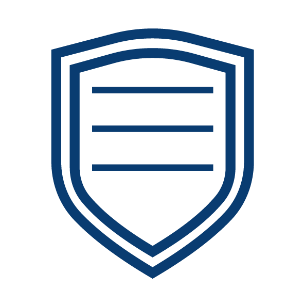 To investigate a suspected waste offence under Part 6.3 of the Act, LEOs can enter premises used for a range of purposes (such as commercial or trade purposes), at any reasonable time, but cannot generally enter a house or other residential dwelling. LEO powers of entry come from section 124 of the Act. Section 124 Powers of entry of litter enforcement officersFor the purposes of performing a function or duty or exercising a power under this Part, a LEO may enter a part of premises or a place, at any reasonable time, if—that part is not being used as a residential premises; andthe officer reasonably believes that an offence of unlawful deposit of waste, (sections 115(1),(2),(3) or (4)) or failure to comply with a waste abatement notice (section 121(5) & (7)), is being, or is likely to be committed at, a premises or a place not being used for residential premises.
Powers of entry on commercial and industrial land If a LEO holds a reasonable belief that a litter or waste offence has occurred at a property that is used for industrial, commercial or trade purposes, they can enter at any reasonable time.What is a ‘reasonable time’? This generally means, in the case of a business, during the ordinary 
operating hours of that business.
Powers of entry at residential premisesGenerally, LEOs do not have the power to enter a house or other residential dwelling, such as a caravan or bungalow, or the land associated with that dwelling, such as a backyard. However, there are situations where you may be able to enter land associated with a residential premises. For example:Where the premises is, for example, under construction or being renovated, then it may be reasonable to conclude that those areas are not being used as residential premises (for example where the front yard of the house is being used to store construction materials). Land adjoining residential premises and used for commercial or industrial purposes, such as farmland, may not be considered residential.Where a home business operates from a property, you cannot enter the part used for residential purposes. You can only enter the part used for industrial, commercial or trade purposes. In these scenarios, use your judgement, exercise your powers within the scope of your training and, if in doubt, seek advice from your manager.
Investigating waste deposited on or from private landTo make sure you are acting lawfully, be clear where you can act, and if this extends to private land. Ask yourself:Do I have jurisdiction? – See ‘Where can a LEO act?’Do I have powers of entry?Has an offence occurred? See What constitutes unlawful deposit of waste?What action can you lawfully take? Check the specific provisions of any enforcement tool you are considering using, for example waste abatement notice.Consider the following scenario about deposit of waste and private land.Scenario: Unsecured waste stored on a building siteA large pile of mixed construction waste has been stored on a building site next to a council reserve. A LEO from the local council investigates. They conduct an onsite inspection of the waste, using their powers to enter the site. However, it may also be possible for the officer to make an assessment without entering the site (the officer must use their judgement here). The LEO observes that the waste materials are not secured. They are concerned that some the lighter waste is likely to be blown from the site onto the council reserve next door. For example, plastic wrapping from insulation batts. Because waste could leave the property without human assistance, the LEO believes that an offence is likely to occur. They consider enforcement action including requesting the builder to remove the waste, and/or a waste abatement notice to require the building to improve their waste storage practices. The LEO has the option of a waste abatement notice because council manages the land that the waste is likely to be deposited on (the reserve next to the building site). 
Litter enforcement officer may ask a person’s name and address 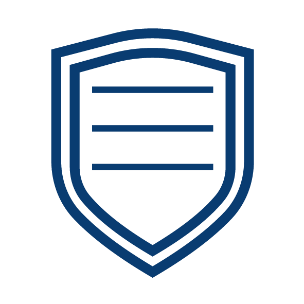 If a LEO reasonably believes a person is committing, is likely to commit or has committed an offence under Part 6.3, the officer may request the person state their name and ordinary place of residence or business. This power comes from section 125 of the Act.In asking for a person’s name and address the officer must:inform the person of the reason for their beliefsgive them sufficient information to enable them to understand the nature of the offence.It is an offence to fail to comply with this request without a reasonable excuse, or to provide a false name or address. If a LEO suspects a false name or address has been given, they can request proof. For penalties see Appendix A: Schedule of offences.
Litter enforcement officer to provide proof of identity and official status 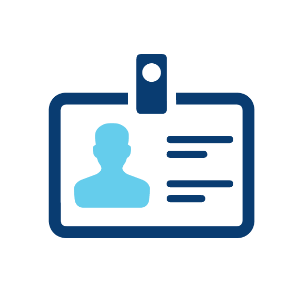 LEOs exercising their powers must produce proof of identity and official status if requested (section 126 of the Act). For example, if you are using your powers of entry to gain access and investigate, or are asking a person you reasonably believe has committed an offence for their name and address. Always carry identification issued by your organisation. 
Waste information gathering notice 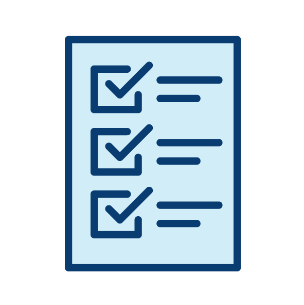 Waste information gathering notices (section 127 of the Act) can be used by LEOs to obtain information about waste they reasonably believe has been unlawfully deposited. A WIGN can be issued to a person the LEO reasonably believes:previously had possession of waste; orwas responsible for commissioning the production or distribution of material that 
became waste.The information obtained through a WIGN can be used as evidence when taking enforcement action such as requiring removal of the waste, or issuing an infringement notice. Read more in Appendix B: Waste information gathering notice.Using waste information gathering noticesTip 1: WIGNs are a broad tool to gather information about a waste offence. However, a WIGN would only be useful if the person or company it’s issued to can provide information about the waste offence. If the party doesn’t have the relevant information, then section 127(4) of the Act applies and there is no obligation to comply with the notice. For example, if a LEO finds plastic wrap from construction material with the supplier’s name on it among other dumped construction waste, issuing a WIGN to the supplier is only useful if they are likely to know who they sold the material to. Tip 2: If you don’t get a response from a WIGN and suspect the person may not be at the address you sent the notice to, further investigation may be required, such as door knocking or requesting information from a real estate agent. Use the information you have and your judgment to determine if the person is choosing not to comply with the notice, in which case an infringement may be appropriate, or whether they may not have received the notice.Scenario: Dumping on vacant landA community member reported household waste had been dumped on a vacant block. The waste included several garbage bags and boxes of general household waste, and hard waste items including a heater, TV and dryer. A council LEO inspected the site, taking notes, photos and measuring the waste to help estimate volume. An invoice with a name and address was found in one of the boxes. The same details were on an address sticker on the side of another box. The officer then organised removal of the waste by the council.The LEO sent a waste information gathering notice to the name and address on the invoice. There was no reply to the notice, so the LEO went to the address and, using the powers under section 125, asked the occupant for their name and address, to confirm their identity matched the name on the invoice. The LEO informed the occupant that they suspected they were responsible for depositing the waste. In this instance the LEO decided to issue an infringement notice to the occupant for failure to comply with the waste information gathering notice (2 penalty units). Scenario: Issuing a waste information gathering notice for skip bins on vacant landThe owner of some vacant land found six dumped skip bins of waste and reported it to the local council. A LEO investigated the report. Among the waste the LEO found documents, letters and receipts naming different companies, suggesting each waste pile may have come from a different source. One pile held information about a company called Needing an Upgrade. The pile included construction and demolition waste. The LEO contacted the owner of Needing an Upgrade. Susan, the owner, told the LEO a skip bin company took the waste. However, she was reluctant to give documentation or evidence. The LEO told Susan that her company would be issued a waste information gathering notice. The officer issued this notice on the grounds that the company previously had possession of the waste.The waste information gathering notice required Susan to provide information about the skip bin company. The response to the notice named the skip bin company as Skips-4-U Pty Ltd.  The officer issued Skips-4-U with a waste abatement notice, requiring them to remove the skip bins within seven days and dispose of waste to a lawful place. The LEO also issued the company with an infringement notice for the offence of unlawful deposit of waste greater than 1,000 L under section 115(4). Interacting with suspects During an investigation LEOs will usually need to communicate directly with suspects - often face-to-face. The following is general advice for interacting with suspected offenders. Evidence LEOs must have sufficient evidence to support their belief that a person has committed an offence if they intend to take enforcement action such as issuing a notice. One point of evidence may not be enough. You may need to consider a range of ways to prove your point.Evidence is anything which may be submitted to prove or disprove the facts under inquiry. This includes evidence a person deposited waste, and that there are no lawful circumstances excusing the deposit of waste. Evidence needs to be gathered by a LEO to:prove or disprove a non-compliancesupport your judgement and decision to issue a notice or infringementbe used in court proceedings.Evidence can take many forms, including:information provided in an email, or information provided orally by a personwitness statementsphotos and video footageyour own observations, such as notes and sketches taken of an illegal dumping site, or someone’s answers to your questionssamples of waste other material goods or documentation supporting your claims information from third parties such as VicRoads or a banking institution. Next we will look at key evidence types in more detail. 
Contemporaneous notes  Notes taken by an officer as part of an investigation act as important evidence to support enforcement action. Notes are an official record of what the officer saw and heard during the course of their investigations, including any conversations they had. Include sketches and ‘mud maps’ in 
your notes. Notes should be taken contemporaneously (at the time of the observations or actions taking place). Officers should always keep their original notes. Notes are used to:complete a report, statement or affidavit, all of which can be used as evidenceprovide details that support enforcement action such as issuing infringements and 
other notices form part of evidence that an officer gives in court when they are unable to rely solely on their memory to answer questions.
Photographs and videos Photos and videos are taken during an investigation when you need an objective and indisputable record of the scene and evidence. They are key evidence supporting your judgement and decisions about taking enforcement action.When taken correctly, photos and videos can be worth a thousand words. Remember to take photographs and video (and notes or sketches) before disturbing anything.
StatementsA statement is something said or written which gives information in a formal way. Statements are a way to capture information from witnesses about the circumstances of an alleged offence and are admissible in court. Types of statements likely to be used as part of a waste investigation include:witness statements taken from a witness or reporter to gather their account of 
the incidenta person’s response to a waste information gathering notice you have issuedstatements from a LEO to support court proceedings.
Material goods and documentsLEOs will often identify physical evidence, including material goods and documents, such as items that bare a person or business’s name and address. It is important to preserve potential evidence and ensure there is no interference with exhibits or the area where the item is located 
or stored. Remember to:wear gloves when collecting evidence for safety and to avoid fingerprint contaminationclearly identify the item and record it.
Sampling wasteSamples are a small part or quantity intended to show what the whole is like. It may be beneficial to take samples of waste such as soil or demolition waste to prove the type of waste, any dangerous contaminants such as asbestos, or where it may come from. The resulting data can be used as evidence.
Continuity of evidenceTo preserve the evidential value of an exhibit (such as material goods or samples) as it passes from one person to another, the chain of possession must be clearly established. This is called continuity of evidence. Once it has been determined an item will be seized as an exhibit, logical and systematic procedures must be followed to ensure that continuity of the item can be proven. Proper records of, and adherence to these procedures, should be maintained by LEOs. It is the responsibility of the investigating officer to ensure the exhibit has not been altered, tampered with, or had its identifying label changed while in their possession.Obtaining information from third parties LEOs can request information from third parties to help with an investigation. For example, requesting the name and address of a registered vehicle owner from VicRoads or tenant details from a real estate agent or DHHS. If a receipt or invoice or receipt is found, a person’s name and address can be requested from finance or banking institutions. Most councils do this by sending a letter citing the Information Privacy Principles (2.1(g)(i) of the Privacy and Data Protection Act 2014), which allows for personal information to be lawfully released for law enforcement purposes. In the letter, you should explain your statutory role, for example, I am a litter enforcement officer appointed by X Shire, to administer and enforce legislation including the Environment Protection Act 2017 and General Purposes Local Law 2012. Outline the nature of the offence and what information you are seeking. 
Taking compliance and enforcement actionWhere a LEO reasonably believe a person has committed an offence under Part 6.3 of the Act, they have powers to take compliance and enforcement action. To determine the most appropriate compliance and enforcement action, LEOs should consider all relevant circumstances of the offence, in conjunction with any compliance and enforcement policies their organisation has. Figure 10 below shows how litter authorities and LEOs can take an escalating and proportionate approach to compliance and enforcement. This section then explains these compliance and enforcement options. 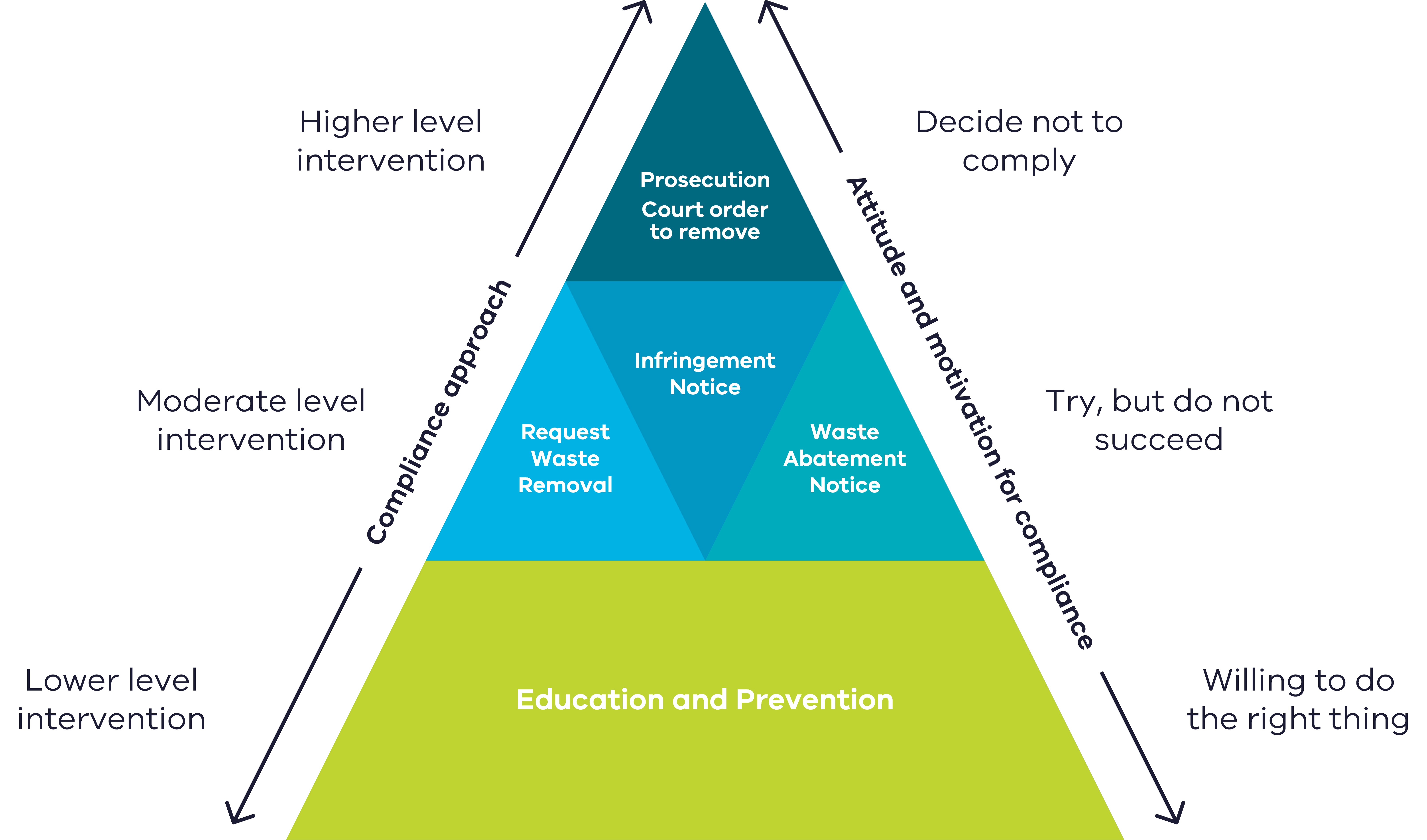 Litter enforcement officer may request persons to remove waste If a LEO reasonably believes a person has deposited waste in contravention of Part 6.3 of the Act, they can request the person remove the waste (section 119 of the Act). The request should be made in writing where practical. If given verbally, it should be followed up in writing such as though a letter or email. The LEO should make a note of this action in their notebook or logbook. Are there consequences if a person fails to comply?It is an offence not to comply with a LEO’s request to remove waste under section 119. 
An infringement can be issued. For penalties see Appendix A: Schedule of offences.
Waste abatement notice 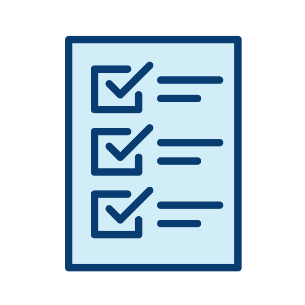 Waste abatement notices (section 121 of the Act) can be used by LEOs to manage waste, or material that may become waste, and ensure it is deposited in a lawful manner.Waste abatement notices are designed to address waste which has a negative impact on the health, safety or welfare of the public, negatively impacts the proper use of a place, or is a hazard to the environment. Read more in Appendix C: Waste abatement notice.
Infringements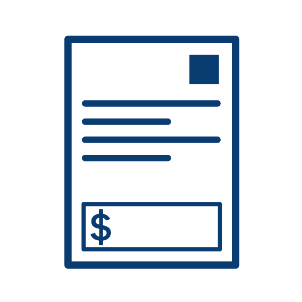 Infringement notices impose a financial penalty for certain breaches of the law. This allows certain contraventions to be dealt with through a fine rather than court proceedings. Infringement notices can be served by LEOs for certain infringement offences under Part 6.3 of the Act and Part 4.1 of the Regulations.Read more:Appendix A: Schedule of offences – lists infringement offences and penaltiesAppendix D: Infringement notices – explains how LEOs can use infringement notices
Prosecution 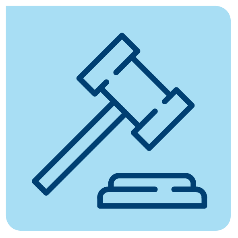 Litter and waste offences under the Act are summary criminal offences that are heard in the Magistrates’ Court. Summary offences are considered less serious and have lower maximum penalties than indictable criminal offences. Read more: Appendix A: Schedule of offences– lists maximum penalties that a court can order Appendix E: Prosecution
Court may order person to remove waste If a court finds a person guilty of an offence against Part 6.3, under section 120 of the Act the court may require the person to do one of the following:clear away the wastepay compensation for the removal of waste to another person or body that has management or control of the land or waters where the waste was depositedSuch an order may be instead of or in addition to any other penalty imposed by the court. Supervision of the clean upIf the court orders a person to remove waste, the court will nominate a supervisor to oversee the clean up, such as the owner of the land, or officer of a council or other land manager. If the person complies with the order to remove waste, the supervisor must send a statement to the person confirming the clean up is complete.Are there consequences if a person fails to comply?It is an offence not to comply with a court order to remove waste. If a person contravenes the order, the supervisor can apply to the court, which can issue a summons and may impose an additional fine. Scenario: Overflowing bins at a shopping centreThere are often overflowing bins behind a small suburban shopping centre. The bins are unsightly and litter regularly blows out onto the surrounding footpath, gutters and street. A litter enforcement officer investigates and finds it difficult to identify the particular businesses responsible. The officer issues a waste abatement notice to the shopping centre’s facility management company because they have not provided enough bins, or emptied the bins within a reasonable timeframe. The notice requires the company to clean up excess waste and create a waste management plan to address ongoing issues. Note: If food and odour are involved, these complaints could be dealt with through a joint investigation between council LEOs and Environmental Health Officers. Scenario: Roadside dumpingA member of the public called a council’s Litterwatch hotline to report seeing waste dumped on a road reserve. They also supplied photos of the waste. A LEO investigated and found two cubic metres of sheeting and asbestos. A licenced asbestos removalist was engaged to remove the waste. The LEO took the witness’s statement, which included the licence plate of the car seen dumping the waste. By requesting vehicle details from VicRoads, the LEO was able to contact and interview a suspect.Due to the serious nature of the offence, which involved a hazardous material, the LEO chose to prosecute the  accused through the Magistrates’ Court, rather than issuing an infringement notice. The result was a successful prosecution. The offender was found guilty and ordered to pay a fine and the council’s clean up and legal costs. Scenario: Mud from a building siteA resident reports mud and debris from a building site are covering pedestrian and vehicle access routes. A LEO inspects the site, taking photos as evidence, and contacts the building site supervisor to request clean up, using their powers under section 119. The supervisor complies, so the LEO decides not to issue a WAN.A week later, the issue is reported again. This time the LEO issues a notice to the builder requiring clean up and a change in practices to prevent the issue recurring. The LEO can issue a waste abatement notice because the waste has ended up on the footpath, road and stormwater drains that are managed by council.  Supporting business to comply with their obligations In 2019, Officers for the Protection of the Local Environment (OPLEs) investigated poor environment practices at several construction sites in Casey. They found several issues, including premix concrete slurry running into the stormwater system. 
An uncovered pile of sand on a downward sloping driveway also risked sediment run-off into the 
stormwater system. The OPLE provided the sites with advice on how to comply with the law. This included digging a small sediment pond, installing a sediment sock barrier, and covering the pile of sand. Because of the short-term nature of the building projects, the OPLE focused on supporting the construction businesses to comply with their obligations with simple but effective solutions, rather than taking enforcement action. The OPLE saw more serious issues at other sites and referred them to the local Casey Litter Enforcement Officer for immediate regulatory action. The OPLE worked with the council officer to serve a notice on the spot, sending a clear message about the standards expected from residential building companies.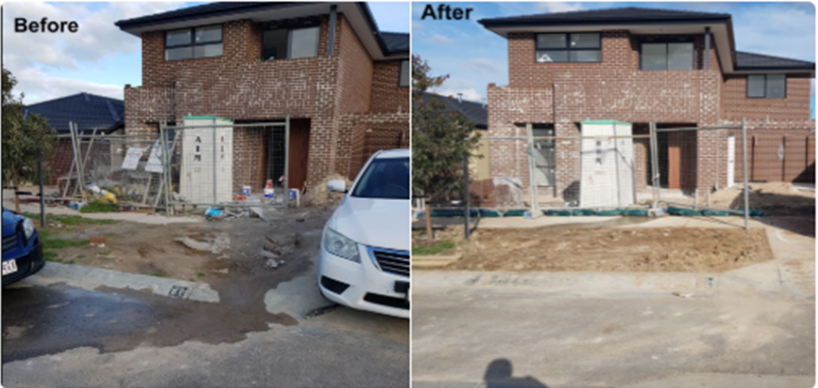 Stakeholders and networksEnvironment Protection Authority VictoriaEPA is Victoria’s environmental regulator. EPA is an independent statutory authority, established in 1971. EPA works to prevent and reduce the harmful effects of pollution and waste on Victorians and their environment, by working with the community, industry, businesses and joint regulators of the Act, including litter authorities. epa.vic.gov.au  Ph 1300 372 842 (1300 EPA VIC)Council LEOs can find more resources on EPA’s Council Support SharePoint- email jointregulator@epa.vic.gov.au to become a member. 
Litter Enforcement Officer NetworkThe Litter Enforcement Officer Network (LEON) is a professional network consisting of LEOs, land managers and individuals brought together by their concern for litter or illegal dumping. LEON focuses on reducing litter and illegal dumping by upskilling officers, promoting best practice and encouraging strong working relationships with land managers. LEON provides resources, engagement and training opportunities for LEOs and tracks illegal dumping in Victoria. litterenforcement.org
Department of Environment, Land, Water and Planning The Department of Environment, Land, Water and Planning (DELWP) works in partnership with a range of agencies and stakeholders to protect and preserve Victoria’s native landscape. DELWP directs environmental policy development for Victoria and coordinates the environment portfolio with support from EPA and Sustainability Victoria.  environment.vic.gov.au  Sustainability Victoria Sustainability Victoria (SV) is a Victorian State Government statutory authority established under the Sustainability Victoria Act 2005. SV facilitates and promotes environmental sustainability in the use of resources by delivering programs addressing integrated waste management and resource efficiency. SV is responsible for state-wide waste management strategy and planning, including alternatives to waste disposal. sustainability.vic.gov.au Recycling VictoriaRecycling Victoria is a new business unit of DEWLP. It oversees and provides strategic leadership to the waste and recycling sector in Victoria.vic.gov.au/strengthening-our-waste-and-recycling-systemAppendix A: Schedule of offencesThis table lists the litter and waste offences under the Act and Regulations that litter authorities can enforce. Infringement offences are listed in Schedule 10 of the Regulations. Appendix B: Waste information gathering noticeAppendix C: Waste abatement notice Appendix D: Infringement noticesAppendix E: ProsecutionAppendix F: Estimating volume of wasteWhy do LEOs need to estimate the volume of waste?The offences for deposit of waste under section 115 are based on volume in litres (L). The three volume-based thresholds are:less than 50 L (for litter and dangerous litter) more than 50 L but less than 1,000 L more than 1,000 L.The Act aims to deter people from dumping waste and therefore avoid the costs of collecting and transporting the waste items. When people dump, these costs are worn by local government or the State. The larger the volume of the waste, the greater the nuisance of cleaning up that waste, hence the greater penalties.LEOs need reliable evidence of waste volume estimate to identify the appropriate offence. In criminal law terms the purpose of your evidence is to establish, beyond reasonable doubt, that the volume of waste clearly falls into one of the three volume thresholds. Where the volume is close to either the 50 L or the 1,000 L threshold, your evidence must reliably establish which threshold applies. For example, a household garbage bag may be close to the 50 L mark, so extra care may be needed to substantiate whether the deposit is in the litter offence or belongs to the next threshold up. Your goal is to ensure no reasonable doubts remain about the volume of the waste.Often it will be clear which volume threshold applies. A single plastic drinking bottle is clearly 
less than 50 L. Several dumped chemical pods of 1,000 L each will be more than 1,000 L. In these circumstances a visual estimate, supported by photos and other notes, should be enough to confirm the correct threshold.
How is volume assessed? The volume of waste is the volume of space the item(s) takes up – not just the volume of the materials from which it is composed. For example, a dumped fridge is assessed by its outer dimensions only. 
Recommended methods for estimating volume Use one or more of the recommended methods to estimate volume listed below. The methods 
are listed from least to most precise. It is important to take clear, contemporaneous notes and photographs or video, to record the method you are using. Reference items for estimating volume Using the typical volume of commonly dumped items can be an efficient way of estimating waste volume.  Litter authorities can add to this list to meet local needs.* Volumes are approximations onlyCalculating the volume of different shaped wasteDiffering conical piles: Ways to estimate the minimum volume of complex conical piles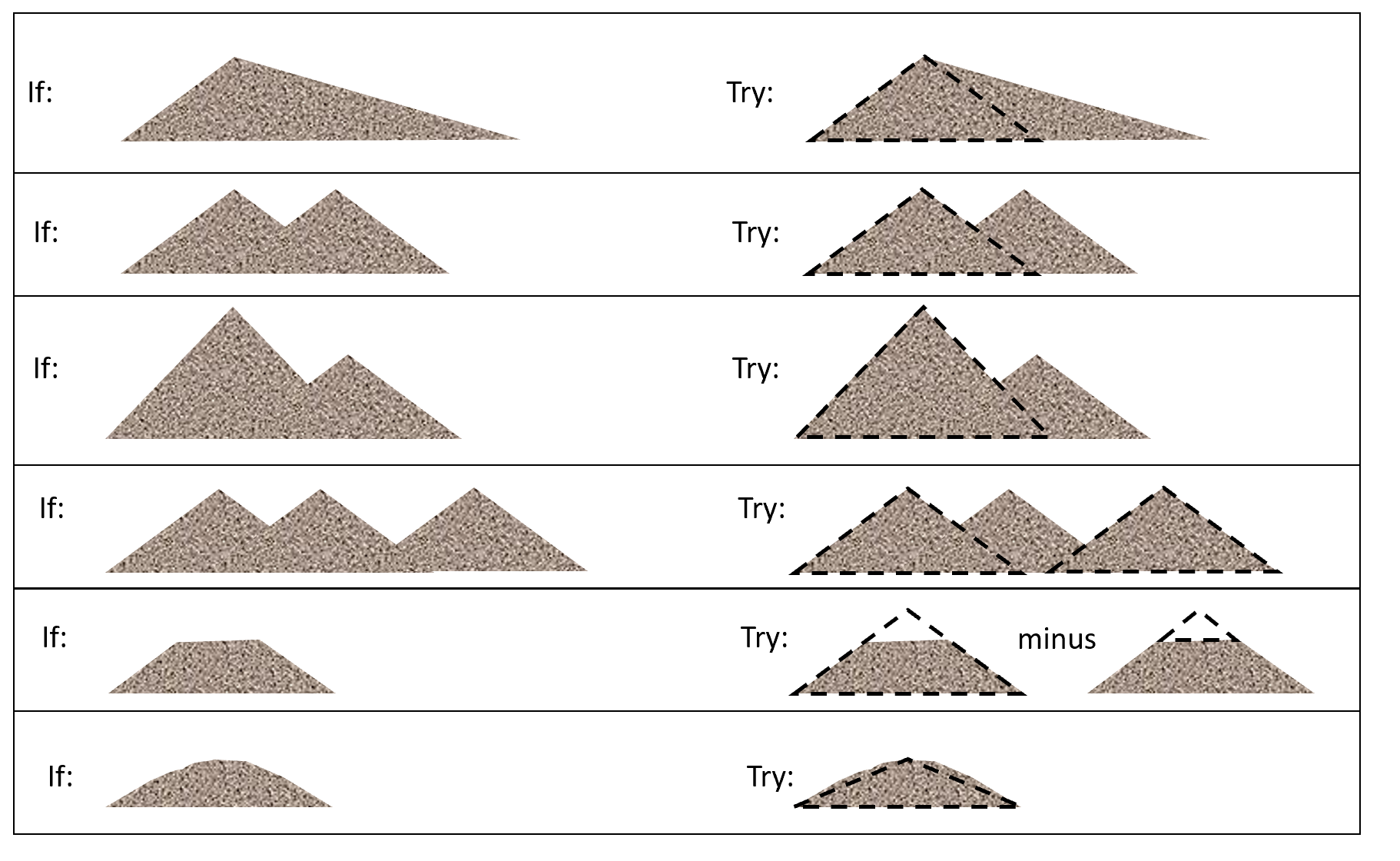 Different approaches to calculating volume of wasteAccessibilityContact us if you need this information in an accessible format such as large print or audio.
Please telephone 1300 372 842 or email contact@epa.vic.gov.au
Interpreter assistance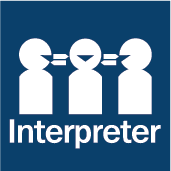 
If you need interpreter assistance or want this document translated, please call 131 450 and advise your preferred language. If you are deaf, or have a hearing or speech impairment, contact us through the National Relay Service.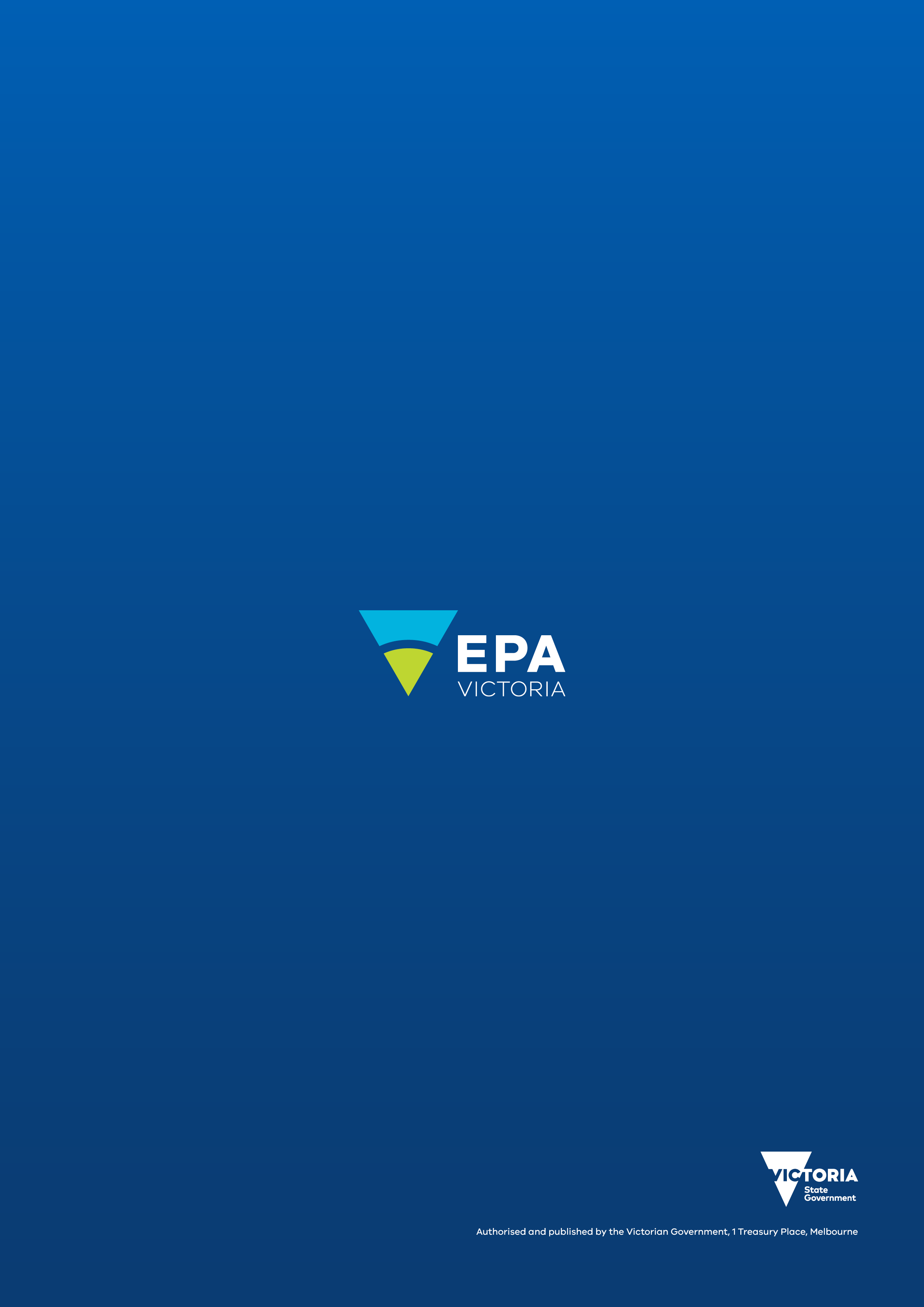 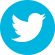 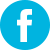 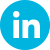 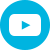 Section/
RegulationPowerLEOLitter authoritys114(2)Appoint an employee as a LEO✓ s119Request person to remove waste✓ s121Issue a waste abatement notice; or vary or revoke a waste abatement notice✓ ✓ s122Remove waste and recover costs✓ s124Powers of entry ✓ s125Ask a person’s name and address✓ s127-s129Issue a waste information gathering notice; extend period for complying with the notice; amend or revoke a requirement in the notice✓ s130Apply for a court order to compel compliance with a waste information gathering notice✓ s307(1), (4)(e)Serve an infringement notice for an infringement offence under Part 6.3 of the Act✓ s347(4)Take proceedings for an offence under Part 6.3 of the Act✓ ✓ s347(5)Regulation 59Take proceedings for an offence under Part 4.1 of the Regulations✓ ✓ s307(1), (4)(a)s347(5)Regulation 59Issue an infringement notice for an infringement offence under Part 4.1 of the Regulations.✓ ✓ Waste exampleHow it is defined in the ActCigarette butts Waste because it’s ‘matter that is discarded, rejected, abandoned, unwanted or surplus’. Litter because it’s less than 50 L in volume.Lit cigarettes or cigarette butts Waste because it’s ‘matter that is discarded, rejected, abandoned, unwanted or surplus’. Litter because it’s less than 50 L in volume. Also defined by the Act as ‘dangerous litter’.Household rubbishWaste because it’s ‘matter that is discarded, rejected, abandoned, unwanted or surplus’. Litter if it’s less than 50 L in volume.Dumping two or more bags of household rubbish in the same place with a total volume more than 50 L may be an offence under section 115(3) or 115(4).Household rubbish including glassWaste because it’s ‘matter that is discarded, rejected, abandoned, unwanted or surplus’.  ‘Litter’ if it’s less than 50 L in volume. Glass is defined in the Act as ‘dangerous litter’. Domestic and commercial hard waste, such as mattresses, fridges, furniture Waste because it’s ‘matter that is discarded, rejected, abandoned, unwanted or surplus, irrespective of any potential use or value’.  ‘Litter’ if it’s less than 50 L in volume. If the volume exceeds 50 L, it may be an offence under section 115(3) or 115(4).If the waste arises from trade or commercial activities, it is also industrial waste. A LEO or litter authority may deal with the waste under Part 6.3 of the Act, or may refer the incident to EPA who have additional powers for industrial waste. See Referral of reports.Dumping around charity stores and binsWaste because it’s ‘matter that is discarded, rejected, abandoned, unwanted or surplus, irrespective of any potential use or value’.  ‘Litter’ if it’s less than 50 L by volume, because it is not in ‘a place that …is appropriate for waste of that … volume’. Waste if it’s more than 50 L by volume, because it is not in ‘a place that …is appropriate for waste of that … volume’ and attracts an offence under section 115(3) or 115(4).Overflowing public street litter bins Waste because it’s ‘matter that is discarded, rejected, abandoned, unwanted or surplus’.  ‘Litter’ if it’s less than 50 L by volume, because it is not in ‘a place that …is appropriate for waste of that … volume’. Waste if it’s more than 50 L, because it is not in “a place that …is appropriate for waste of that … volume” and an offence under section 115(3) or 115(4).Construction and demolition waste, waffle pods etcWaste because it’s ‘matter that is discarded, rejected, abandoned, unwanted or surplus, irrespective of any potential use or value’.  The volume is likely to exceed 50 L, making it waste that attracts an offence under section 115(3) or 115(4).If the waste arises from trade or commercial activities, it is also industrial waste. A LEO or litter authority may deal with the waste under Part 6.3 of the Act, or may refer the incident to EPA who have additional powers for industrial waste. See Referral of reports.AsbestosWaste because it’s ‘matter that is discarded, rejected, abandoned, unwanted or surplus’.‘Dangerous litter’ if it’s less than 50 L by volume because asbestos, if it arises from commercial, industrial or trade activities, is an industrial waste classified as priority waste under schedule 5 of the Regulations. ‘Litter’ if the volume is less than 50 L and arises from a domestic source. For example, if it arises from an individual conducting their own home renovation. If the volume exceeds 50 L it may be waste that attracts an offence under section 115(3) or 115(4).If asbestos has been dumped in larger volumes, it may be appropriate for a LEO or litter authority to refer the incident to EPA- See Referral of reportsWarning: Removing, transporting and disposing of asbestos can be dangerous. You must manage asbestos waste the right way. Always take a sample if you suspect you are dealing with asbestos and follow Occupational Health and Safety and WorkSafe guidance. Find out more about dealing with asbestos waste on the EPA website. Waste paint washed into stormwater drainWaste because it’s ‘matter that is discarded, rejected, abandoned, unwanted or surplus’.  ‘Dangerous litter’ if it’s less than 50 L by volume because paint and solvents are ‘dangerous litter' under the definition in section 112.If the volume exceeds 50 L it may be ‘waste’ that attracts an offence under section 115(3) or 115(4).If the waste arises from trade or commercial activities, it is also industrial waste. A LEO or litter authority may deal with the waste under Part 6.3 of the Act, or may refer the incident to EPA who have additional powers for industrial waste. See Referral of reports.Understanding the nature of the litter or waste issueIts location, type of waste, size and nature of the deposit (e.g. kerbside dumping, litter blowing from a premises or waste burning).  Following up with witnessesAsk the reporter or other witnesses questions such as:Do they have information about the possible offender, e.g. description of person, vehicle make and/or registration number, business name on vehicle?  Have they witnessed similar incidents? How long has the waste been there?    Decide what kind of response to start withAsk yourself:Does the waste need to be cleaned up immediately? Is the waste hazardous or in a highly visible location?Is there evidence indicating who may have deposited the waste? What further information do I need? Will a site inspection be required?Can compliance and enforcement action be taken immediately? (e.g. where council has received a signed written report, or you have other evidence about the identity of the suspected offender) Does the report need to be referred to another agency?Act within your powersWhen investigating and collecting evidence, always act within your powers, including powers of entry.  Failing to gather evidence in a lawful way can result in damage to your organisation’s reputation. It could also mean the evidence you collected is inadmissible in any subsequent enforcement action.Be courteousAvoid being overbearing or getting involved in arguments.Identify yourselfYou must show identification if requested under section 126 of the Act. However, it is good practice to always identify yourself. For example ‘My name is ....... I am a litter enforcement officer for........ Council.’Explain the offence and ask name and addressWhere you have evidence that a person may have committed an offence, explain to them what you know or have seen, and what the law says.For example:‘I have just seen you leave/drop/throw/place etc. a .......... (specify the litter/waste) on the road / footpath / ground etc.’‘It is an offence to deposit litter/waste in that manner’.Or‘I have found evidence (such as a bill or letter with their name on it amongst the waste, or information from a witness) that (specify the litter/waste) belongs to you’.‘It is an offence to deposit litter/waste in that manner.’‘I am requesting your name and address’ or ‘please confirm your name and address is…’ ‘in relation to the litter/waste’. Remember…you should tell the person ‘as a litter enforcement officer I have the power to request your name and address’.give the person enough information to understand the suspected offence.inform them it is an offence not to comply with your request for their name and address (if name and address are not given, note any identifying features of the offender and details such as vehicle type and registration.)Consider whether to ‘caution’ the suspect before, or during, further questioning. The caution should be issued whenever an LEO forms a belief that there is sufficient evidence to establish that the person has committed an offence.LEOs do not need to caution suspects if only asking a person’s name and address in accordance with section 125. Listen to a person who denies or disputes an offenceSometimes a person may not be aware they have committed an offence, such as leaving household waste on the curb side without booking a collection. In this instance educating the person about the law may be the most appropriate response. If you do not accept the explanation the person gives, you can say so. For example. ‘I have heard your version of what happened, but I saw you throw the (bottle, cigarette butt etc.) and I am therefore serving you an infringement notice.’Explain what action you intend to take:Your options for taking action include: providing information about the lawgiving a warning requesting waste be removed issuing a notice and explaining review rights explaining penalties for not complying with a verbal request or notice.The action you take should be proportionate to the offence. For example, if the person is willing to remove the waste when asked, issuing an infringement notice may not be necessary. See taking compliance and enforcement action.Keep the discussion shortAfter explaining the offences and action you intend to take, avoid engaging in further discussion or argument with the offender.Take notes or fill out a report as soon as 
you can.Always take notes to record your interaction with a suspected offender. If you intend to issue an infringement notice for the offence, you can make a report in the remarks section of the penalty infringement notice. Longer reports, if necessary, should be made in the manner approved by your organisation. Head office 200 Victoria Street 
Carlton 3053West MetroLevel 2, 12 Clarke Street 
Sunshine 3020South WestWest 1, 33 Mackey Street
North Geelong 3215Southern MetroLevel 3, 14 Mason Street
Dandenong 3175North East27–29 Faithfull Street
Wangaratta 3677Gippsland8-12 Seymour St
Traralgon 3844North MetroBuilding One, 
13a Albert Street 
Preston 3072North WestLevel 1, 47–51 Queen Street
Bendigo 3550Section in the Act or RegulationSummary of offenceMaximum court penalty in penalty unitsInfringement penalty in penalty unitsInfringement offence codeSection 115(1) Unlawful deposit of litter 20 (natural person) 2 (natural person) 0200Section 115(1) Unlawful deposit of litter 100 (body corporate)10 (body corporate)  0201Section 115(2) Unlawful deposit of dangerous litter 60 (natural person) 4 (natural person)  0202Section 115(2) Unlawful deposit of dangerous litter 300 (body corporate) 20 (body corporate) 0203Section 115(3) Unlawful deposit of waste of more than 50 L but less than 1,000 L 100 (natural person)6 (natural person) 0204Section 115(3) Unlawful deposit of waste of more than 50 L but less than 1,000 L 500 (body corporate)30 (body corporate)0205Section 115(4) Unlawful deposit of waste of more than 1,000 L 240 (natural person)10 (natural person)  0206Section 115(4) Unlawful deposit of waste of more than 1,000 L 1200 (body corporate)50 (body corporate) 0207Section 119 Fail to remove waste when requested by a litter enforcement officer10 (natural person) 2 (natural person) 0208Section 119 Fail to remove waste when requested by a litter enforcement officer50 (body corporate) 10 (body corporate) 0209Section 121(5) Refuse or fail to comply with waste abatement notice 40 (natural person) 6 (natural person)  0210Section 121(5) Refuse or fail to comply with waste abatement notice 200 (body corporate) 30 (body corporate) 0211Section 121(7) Fail to comply with notice to remove or dispose of waste 40 (natural person) 6 (natural person)  0212Section 121(7) Fail to comply with notice to remove or dispose of waste 200 (body corporate) 30 (body corporate) 0213Section 125(3) Fail to comply with request by litter enforcement officer to provide name and address 20 (natural person) 2 (natural person) 0214Section 125(4) State false name or address to litter enforcement officer20 (natural person) 2 (natural person) 0215Section 125(6) Fail to comply with request by litter enforcement officer to provide proof of name or address 20 (natural person) 2 (natural person) 0216Section 127(3) Refuse or fail to comply with waste information gathering notice  10 (natural person) 2 (natural person) 0217Section 127(3) Refuse or fail to comply with waste information gathering notice  50 (body corporate) 10 (body corporate) 0343Section 132Supply false or misleading information40 (natural person)Not an infringement offenceN/ASection 132Supply false or misleading information200 (body corporate) Not an infringement offenceN/ARegulation 55(1)Unlawful deposit of unsolicited document10 (natural person) 2 (natural person)0247Regulation 55(1)Unlawful deposit of unsolicited document50 (body corporate) 10 (body corporate) 0248Regulation 55(3)Unlawful deposit of junk mail10 (natural person) 2 (natural person) 0249Regulation 55(3)Unlawful deposit of junk mail50 (body corporate) 10 (body corporate) 0250Regulation 56(1)Commission the distribution of unsolicited documents 20 (natural person) Not an infringement offenceN/ARegulation 56(1)Commission the distribution of unsolicited documents 100 (body corporate) Not an infringement offenceN/ARegulation 56(2)Engage another person to distribute unsolicited documents 20 (natural person) Not an infringement offenceN/ARegulation 56(2)Engage another person to distribute unsolicited documents 100 (body corporate) Not an infringement offenceN/ARegulation 57Damage public waste receptacle20 (natural person)4 (natural person)0251Regulation 57Damage public waste receptacle100 (body corporate) 20 (body corporate) 0252Regulation 58(1)Fail to secure load20 (natural person)4 (natural person) 0253Regulation 58(1)Fail to secure load100 (body corporate) 20 (body corporate) 0254What it isWaste information gathering notice (WIGN) – section 127 of the ActA WIGN can be used by LEOs to obtain information about waste they reasonably believe has been unlawfully deposited. The information obtained through a WIGN can be used as evidence to take enforcement action such as requiring removal of the waste, or issuing a waste abatement notice or infringement, or prosecution for unlawful deposit of waste.Grounds for issuing the noticeA LEO may issue a WIGN to a person where they reasonably believe the person:previously had possession of the waste, orwas responsible for commissioning the production or distribution of, material that became waste. Who can issue the noticeLEOs have the power to issue this notice.Who the notice may be issued toA WIGN can be issued to a person (meaning natural person or body corporate) believed to have previously had possession of the waste, or be responsible for commissioning the production or distribution of material that became waste. What the notice can require A WIGN can require any relevant information about the waste specified in the notice. The following information can be requested by the notice under section 128(2): how, when and where the waste came into or left the person’s possessionif the waste has left the person’s possession – the name and address of another person who currently has possession of the wastethe name and address of another person who was involved in commissioning the production or distribution of material that became waste.Information the notice must containThe information that must be included in the notice is set out in section 128(1), including:name and address of recipientgrounds on which the notice is issuedactions that the person must takeperiod within which the person must complypenalties for non-compliance. Notices can be issued by email, mail, leaving it at the usual or last known address, or in person. Refer to section 344 of the Act - service of documents.Use the notice template provided by EPA. 
Email jointregulator@epa.vic.gov.auTime period to comply with the noticeThe timeframe within which the person must comply with the notice must be stated in the notice. The LEO will decide what is a reasonable timeframe to comply.  Amending or revoking a noticeBy serving a written notice of amendment, the LEO can: extend the time period that the person has to comply with the notice, or revoke or amend any requirements in the notice. Consequences if a person fails to complyIt is an offence not to comply with a WIGN without a reasonable excuse. An infringement notice can be issued. It is also an offence to supply false or misleading information in connection with a WIGN. This is a serious offence that must be pursued through court proceedings. For penalties see Appendix A: schedule of offences.Note: litter enforcement officers can seek a court order under section 130, compelling compliance​ with a waste information gathering notice. What it isWaste abatement notices (WAN) – section 121 of the ActA WAN can be used by EPA, litter authorities and LEOs to manage waste, or material that may become waste, and ensure it is deposited in a lawful manner. Grounds for issuing the noticeA WAN can be issued if EPA, a litter authority, or a LEO reasonably believes a 
person has:deposited waste in contravention of Part 6.3deposited waste at a premises or place that causes risks of harm to human health or the environmentdeposited waste at a premises or place in a way that makes the premises or place disorderly, or detrimentally affects its proper useengaged in, or proposes to engage in, an activity that causes or is likely to cause a contravention of Part 6.3.Restrictions on issuing a WANWAN have stricter criteria compared to most other litter and waste enforcement tools. Section 121(2) limits litter authorities (other than EPA) from issuing WANs except in relation to land or waters under their management or control. This mainly effects councils, who otherwise generally have powers in relation to any land or waters in their municipal district. This doesn’t necessarily mean that council LEOs cannot issue waste abatement notices to deal with issues arising from private land.Who may issue the noticeA WAN can be issued by EPA, a litter authority or LEO, in the circumstances set out above. Who the notice may be issued toA WAN may be issued to a person (meaning natural person or body corporate), who has caused or is likely to cause the deposit of waste. If the person who caused the waste issue cannot be located, a notice may be issued to the occupier of the place or premises where waste has been deposited. In this case, under section 123, the occupier may recover costs of removing waste from the person who deposited the waste. What the notice can require A WAN may require the person who deposited the waste to:conduct a cleanup to remove wasterestore the premises or places impacted by wastemodify activities that cause waste to be depositedlawfully dispose of waste. In the case of a notice issued to the occupier, the notice may require the removal or disposal of the waste.Information the notice must containThe information to be included in the notice is set out in section 121(4). It includes name and address of recipient, grounds on which the notice is issued, the actions a person must take, and penalties for non-compliance. Notices can be issued by email, mail, leaving it at the usual or last known address, or in person. Refer to section 344 of the Act - service of documents.Use the notice template provided by EPA. 
Email jointregulator@epa.vic.gov.auTime period to complyThe time period within which the person must comply must be stated in the notice. The LEO issuing the notice will decide on a reasonable time period. Varying or revoking the noticeA WAN may be varied or revoked by serving a written notice to the person. VCAT reviewThe person on whom the waste abatement notice is issued can apply for review at the Victorian Civil and Administrative Tribunal. Consequences for not complyingUnless the notice recipient has a reasonable excuse for not complying with the notice, enforcement action can be taken, including:a LEO may serve an infringement noticethe litter authority may remove or dispose of the waste, recovering any reasonable costs incurred in doing so under section 122a LEO or litter authority may initiate court proceedings.For penalties see Appendix A: Schedule of offences.About infringement noticesInfringement notices impose a financial penalty for certain breaches of the law. This allows certain contraventions to be dealt with through a fine rather than court proceedings.  Who can serve themInfringement offences under the Act:Infringement notices can be served by LEOs for offences under Part 6.3 of the Act. This LEO power comes from section 307(4)(e) of the Act.Infringement offences under the Regulations:Infringement notices can be served by litter authorities or LEOs for infringement offences under Part 4.1 of the Regulations. This power is derived from s307(4)(a) and s347(5) of the Act, and regulation 59.Revenue from litter and waste infringements is retained by the litter authority that issued them.What they can be served forSchedule 10 of the Regulations lists infringement offences.Other than section 132 (supply false or misleading information) all offences under Part 6.3 of the Act are infringement offences.In Part 4.1 of the Regulations, all offences are infringement offences, except for Regulation 56(1) and (2) dealing with the distribution of unsolicited documents.Refer to Appendix A: Schedule of offences.Who they can be served to An infringement notice can be served to a person (meaning natural person or body corporate), believed to have committed an infringement offence. Under Part 6.3 of the Act, this mainly relates to the person responsible for unlawfully depositing waste, but can also be issued to the occupier of a premises who has failed to comply with a waste abatement notice. How to serve an infringement noticeNotices under the Act can be issued by email, mail, leaving it at the usual or last known address, or in person. Refer to section 344, Service of documents.Litter enforcement officers should follow their organisation’s own processes for serving infringement notices, and refer to the Infringements Act 2006 and relevant Regulations. Disputing an infringement Under the Infringements Act 2006, recipients of an infringement notice can apply to have their infringement reviewed by the authority that issued it. Applications for review must be made within 14 days of the applicant becoming aware of the infringement notice.  A vehicle owner or driver issued with an infringement under section 116 of the Act can submit a written statement under section 118 within 10 days. See Waste deposited from vehicles.What happens if the person doesn’t pay the infringement?Litter authorities have three options:Unpaid infringements can be referred to Fines Victoria who, for a fee, will pursue the recipient of the infringement to recoup the debt online.fines.vic.gov.au.The infringement can be withdrawn, with the offence then prosecuted through the Magistrates’ Court. Penalty units A penalty unit is monetary amount that is fixed for a financial year by the Treasurer and adjusted annually in line with CPI - see Department of Treasury and Finance website. Offences under the Act and Regulations list the maximum number of penalty units (for both natural persons and body corporates) that can be imposed by a court in the event of a prosecution. For infringement offences, Schedule 10 of the Regulations lists the applicable penalty units.See Appendix A: Schedule of offences. When proceedings may be initiated Scenarios when court proceedings may be appropriate include:   an offence is too serious to be dealt with by way of an infringement noticea person has failed to pay a penalty within the time specified the person is a repeat offender and previous enforcement action has not been a deterrentthe accused has elected to have the matter of an infringement notice referred directly to the Magistrates’ Court for determination. Who may initiate proceedingsFor an offence under Part 6.3 of the Act, a litter authority or LEO can initiate court proceedings. This power comes from section 347(4) of the Act. Litter authorities and LEOs can also initiate court proceedings for an offence under Part 4.1 of the Regulations. This power is derived from s347(5) of the Act, and Regulation 59.Follow the prosecution procedures of the council or agency concerned.Timeframe for court proceedingsLegal proceedings for the litter and waste section of the Act (for summary offences) or the Regulations must begin within twelve months after the commission of the alleged offence. For further details see the Criminal Procedure Act 2009. Brief of evidenceIf initiating court proceedings, a LEO may be required to compile a brief of evidence containing all relevant evidence into a concise and structured format. The format and process for assembling a brief may vary according to the requirements of the prosecuting authority and the nature of the matter. The LEO should consult their own agency and prosecutors, or local council. The compilation of any brief of evidence reflects on your professionalism. Ensure where possible that all relevant documentation and evidence has been supplied.The brief of evidence is likely to include: brief cover and table of contentssummarycopy of chargesthe identity of the alleged offenderlist of witnesses and exhibitsall admissible evidence, including exhibits, statements (witnesses and LEO), photographs and video, transcript of interview, certificate concerning litter offencesprior convictions of the accused (if any)the method used to commit the offence.Certificate concerning litter offences - section 339Section 339 provides a ‘certificate concerning litter offences’. This certificate, submitted as part of a court proceeding, is evidence confirming a person is a LEO or that land or waters are under the control or management of a litter authority, at the time of an offence under Part 6.3.Method of volume estimationWhen and how to use itMethod 1: 
Visual estimation based on the types of wasteWhen to useFor commonly dumped items, estimates can be made using typical volumes for those items. For example, standard dimensions for a single, double, queen or king size mattress can be used to calculate estimated volume. Similarly, paint cans generally have standard volumes. This method may be particularly useful where waste is spread out. How to useHaving estimated the volume of the main components of the waste deposit, add up each of the volumes to calculate the total volume and select the correct offence. Remember that a visual assessment using reference volumes will only produce an approximation of an amount 
of waste.See Reference items for estimating volume.Method 2: 
Visual estimation using a scale objectWhen to useTaking photographs of the waste pile can be used to estimate the dimensions of the waste, and then to calculate volume. This method is useful where:you suspect the waste contains hazards such as asbestosthe waste deposit is too high to physically measureyou are limited by time or environmental conditions. How to useTake photos from each side of the waste (at least four angles), placing an object (such as a surveyor’s staff) next to the waste to show scale. It may be useful to include two scale objects to show both vertical and horizontal scales. You could also include a person in the photo to show scale. Convert estimated measurements to volume using the methods explained in the last row of this table.Method 3: 
Direct measurementWhen to usePhysically measuring the dimensions of a waste deposit offers the greatest precision in estimating volume. It is also the most time consuming. Weigh up the cost and benefits of using this approach.How to useUse a tape measure to obtain dimensions of the waste deposit in order to more precisely estimate its volume, or at least its minimum volume. If the waste forms a recognisable shape, that basic shape should be noted and calculations may be made using a tape measure that are needed to be able to calculate an estimated volume. Common examples where you could use this shape-based approach include:piles of mostly uniform materials that form a cone shape, such as dumped piles of soil – where you can use the base area and pile height measurements to estimate volume individual items that form box shapes, such as mattresses, whitegoods, and boxes of waste – where the length, width and height of the items can be used to calculate the volume(s)materials in bags or individual items that form a cylindrical shape, such as plastic bags containing rubbish, individual tyres or paint cans – where the diameter and height/length can be used to estimate the volumeEnsure the volume is expressed in litres
(for methods 2 
and 3)To ensure volume measurements are recorded in litres the following methods can be used: Take measurements in centimeters in order to make the calculations, or  Convert cubic metres (m3) to L by multiplying the value by 1000: 
e.g.0.05m3 = 50 L0.5m3 = 500 L 1m3 = 1,000 L 10m3 = 10,000 L See also Calculating volume of different shaped waste which assumes measurements are taken in meters and includes a section on converting measurements and units.ItemTypical volume (L)*Retail water casks 10 LRound plastic buckets for domestic use 9–10 LLarge wine-casks4 LPassenger tyre 50–80 LCouncil (wheelie) bins – general waste140 LCouncil (wheelie) bins - recycling/green waste240 LPetrol ‘jerry cans’20 LBar fridges120–550 LSingle door fridge400–1000 LDouble door fridge1000–1500 LSingle mattress350 L (0.92 m x 1.90 m x 0.2 m)Double mattress525 L (1.38 m x 1.90 m x 0.2 m)Queen size mattress621 L (1.53 m x 2.03 m x 0.2 m)Basic shape Example Measurements needed  (in metres) Diagram Volume calculation  (in litres)Issues Boxes Whitegoods Mattresses Actual boxes Height of box Width of box Length of box 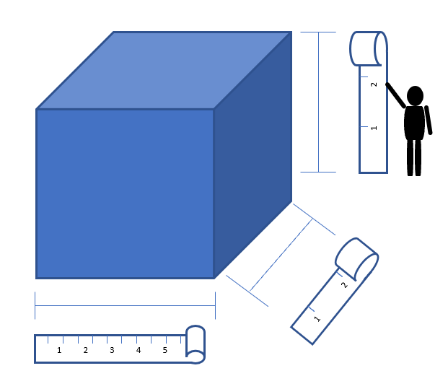 The volume of a box is calculated by multiplying the length, width and height. Multiply the length by the width, then by the height Multiply by 1,000 Formula: ( Volume = length x width x height Cylinders Drums Cans  Tyres Height of cylinder Radius (half the width of the cylinder) 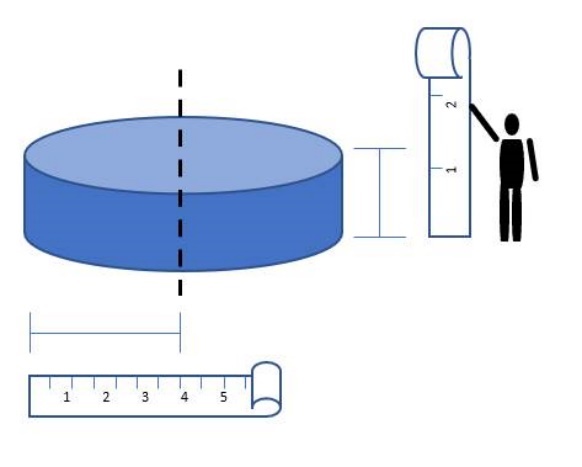 The volume of a cylinder is calculated by multiplying the height of the area by the base. multiply the radius by itself (e.g. if the radius is 4, multiply 4 by 4) multiply by the height multiply by 3.14 (known as “pi” or π) multiply by 1,000 Formula: (  Volume = 3.14 x (radius x radius) x height Conical piles with a circular base Dumped soil or clippings Height of pile Radius of pile (half the width) 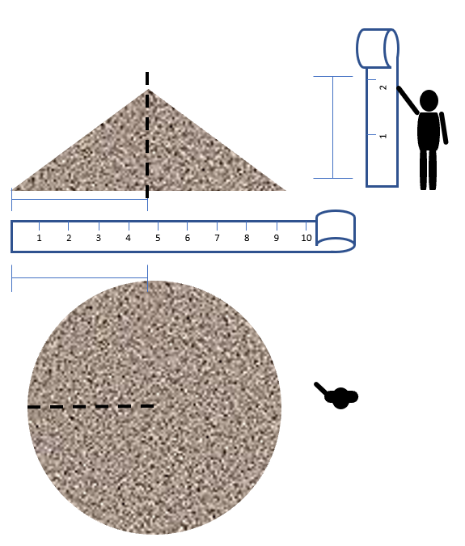 The volume of a cone with a circular base is calculated by multiplying the area of the base by the height of the pile and then dividing by three. multiply the radius by itself 
(e.g. if the radius is 4.5, multiply 4.5 by 4.5) multiply by the height multiply by 3.14 divide by 3 multiply by 1,000 Formula: (
Volume = 1/3 x 3.14 x (radius x radius) x height What if only part of the pile is conical shaped? See examples below on how you can estimate the minimum volume by imagining a symmetrical cone shape within the pile.  Conical piles with an oval base Dumped soil or clippings Height of pile Long axis of pile Short axis of pile 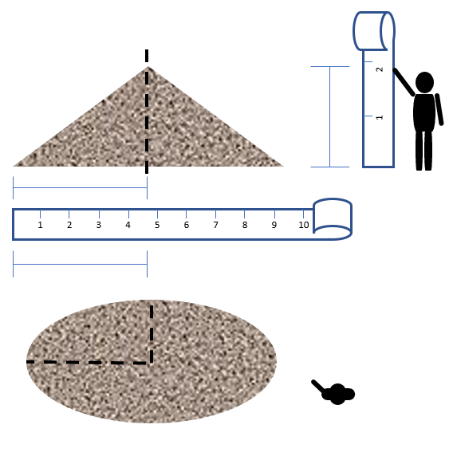 The volume of a cone with an oval base is calculated by multiplying half the long axis (R1) by half the short axis (R2), then multiplying by 3.14. This gives you the area of the base. Then multiply the area of the base by the height and divide by three. multiply the two axis measurements multiply by the height multiply by 3.14 divide by 3 multiply by 1,000 Formula: ) Volume = 1/3 x 3.14 x short axis x long axis x height What if only part of the pile is conical shaped? See examples below on how you can estimate the minimum volume by imagining a symmetrical cone shape within the pile. 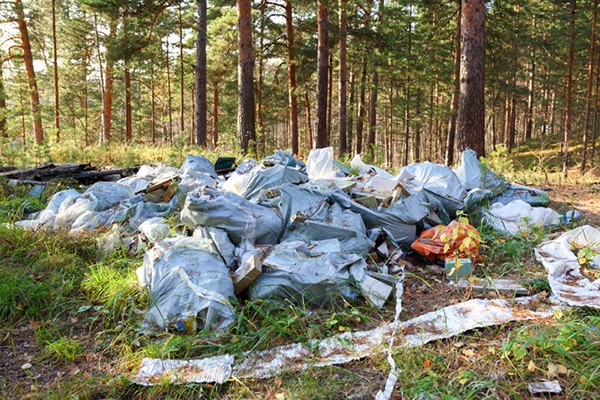 Strategy: measure volume of one bag (consider retaining as evidence)  count number of bags. 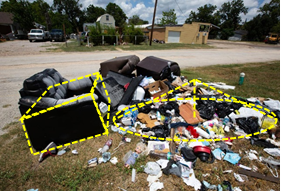 Strategy: use cone calculation for loose rubbish use box calculations for furniture add the volumes. 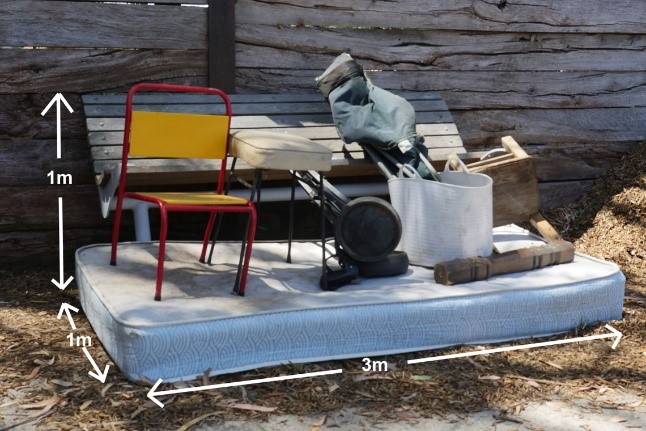 Strategy: measure volume of mattress, chairs 
and bucket calculate total volume.  Image from Yarra Ranges Council 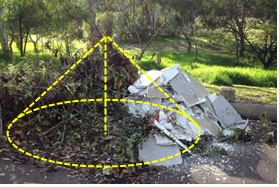 Strategy: use cone calculation for larger cone photograph from each angle. 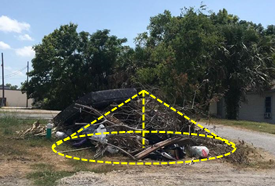 Strategy: use cone calculation photograph from each angle. 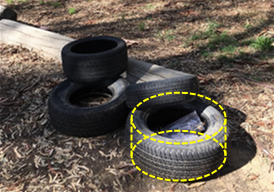 Strategy: use cylinder calculation count number of tyres photograph from each angle. 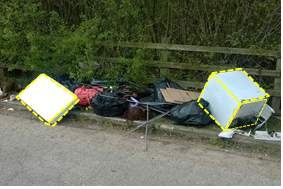 Strategy: use box calculation for mattress and whitegoods count number of bags and measure volumes add the volumes. 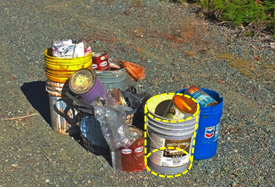 Strategy: use cylinder calculation for the cans, unless volume is on the label photograph from each angle. 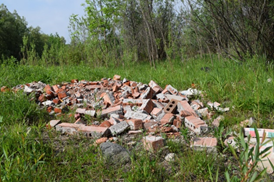 Strategy:use box calculationundertake a rough count number of visible bricksphotograph from each angleORestimate using a total volume approach for the whole pile.	Photographing waste using reference objects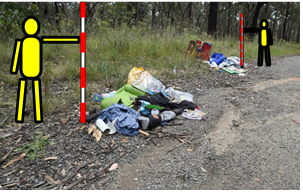 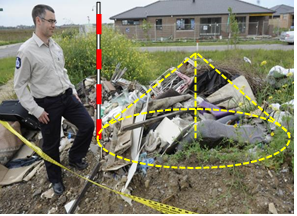 Photographing waste using reference objects